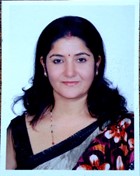 Appointments: Editorial Board Member Annapurna Journal of Health Sciences, since 2021 Member: Faculty, Selection committee Mid-Western University, 2022Research committee Member: Institute of Science and Technology, Dean Office Tribhuvan University, 2022Board member, Plant quarantine section, Ministry of Agriculture and livestock, Government of Nepal, 2022.Chairperson, Management committee of Science and technology, Nepal Academy of Science and Technology, Provience 7, far west region., 2022Fellow: The World Academy of Sciences (TWAS), 11th November, 2022Professor and researcher with 20+ years of experience teaching courses in both undergraduate and postgraduate levels. Supervised 80 MSc theses and 8 Ph.D. dissertations. Wrote and co-authored three books on Orchid and Published over 100 articles in peer-reviewed journals. Date of Birth: 1965-09-17         Place and country of birth: NepalProfessional ReviewMore than 10 dozen of referred publications in National and International Journal Supervision of 80 M. Sc. & 8 Ph.D. dissertations in Central Department of BotanyReviewer of 5 Ph.D. dissertations in Central Department Botany and 7 Ph.D. dissertations from Aboard (India, Bangladesh, Taiwan)External Examiner of 4 Ph.D. Thesis (Bangladesh)Reviewer of more than 100 M.Sc. dissertations from Central Department of Botany, Central Department of Biotechnology, Central Department of Environmental Science, and Undergraduate thesis of affiliated campuses on Plant Biotechnology, KU.Chairperson of Scientific Committee of the International Conferences organized by CDB TU (2010), and Chairperson of Scientific Committee Nepal Biotechnology Association (2014, 2017) and many other scientific conference. Member of the Scientific Committee, World Orchid Conference, 2021 Taiwan.Reviewer of scientific papers in various prestigious journals and publishersReviewer of project proposal and project reports from various organizations, viz; Ministry of Forest and Soil Conservation Government of Nepal, Ministry of science and technology Government of Nepal, Department of Plant Resources, Government of Nepal, Nepal Academy of Science and Technology, University Grant Commission, Nepal, Dean Office, Tribhuvan University.Key role on Orchid conservation Policy paper preparation in coordination with DPR, Government of Nepal, Member of the Orchid Seed Science And Sustainable Use (OSSSU), IUCN.ContactContactContactProfessional ReviewMore than 10 dozen of referred publications in National and International Journal Supervision of 80 M. Sc. & 8 Ph.D. dissertations in Central Department of BotanyReviewer of 5 Ph.D. dissertations in Central Department Botany and 7 Ph.D. dissertations from Aboard (India, Bangladesh, Taiwan)External Examiner of 4 Ph.D. Thesis (Bangladesh)Reviewer of more than 100 M.Sc. dissertations from Central Department of Botany, Central Department of Biotechnology, Central Department of Environmental Science, and Undergraduate thesis of affiliated campuses on Plant Biotechnology, KU.Chairperson of Scientific Committee of the International Conferences organized by CDB TU (2010), and Chairperson of Scientific Committee Nepal Biotechnology Association (2014, 2017) and many other scientific conference. Member of the Scientific Committee, World Orchid Conference, 2021 Taiwan.Reviewer of scientific papers in various prestigious journals and publishersReviewer of project proposal and project reports from various organizations, viz; Ministry of Forest and Soil Conservation Government of Nepal, Ministry of science and technology Government of Nepal, Department of Plant Resources, Government of Nepal, Nepal Academy of Science and Technology, University Grant Commission, Nepal, Dean Office, Tribhuvan University.Key role on Orchid conservation Policy paper preparation in coordination with DPR, Government of Nepal, Member of the Orchid Seed Science And Sustainable Use (OSSSU), IUCN.Kusunti, 13, Jwalakhel, Lalitpur, Kathmandu, Nepal  Kusunti, 13, Jwalakhel, Lalitpur, Kathmandu, Nepal  Professional ReviewMore than 10 dozen of referred publications in National and International Journal Supervision of 80 M. Sc. & 8 Ph.D. dissertations in Central Department of BotanyReviewer of 5 Ph.D. dissertations in Central Department Botany and 7 Ph.D. dissertations from Aboard (India, Bangladesh, Taiwan)External Examiner of 4 Ph.D. Thesis (Bangladesh)Reviewer of more than 100 M.Sc. dissertations from Central Department of Botany, Central Department of Biotechnology, Central Department of Environmental Science, and Undergraduate thesis of affiliated campuses on Plant Biotechnology, KU.Chairperson of Scientific Committee of the International Conferences organized by CDB TU (2010), and Chairperson of Scientific Committee Nepal Biotechnology Association (2014, 2017) and many other scientific conference. Member of the Scientific Committee, World Orchid Conference, 2021 Taiwan.Reviewer of scientific papers in various prestigious journals and publishersReviewer of project proposal and project reports from various organizations, viz; Ministry of Forest and Soil Conservation Government of Nepal, Ministry of science and technology Government of Nepal, Department of Plant Resources, Government of Nepal, Nepal Academy of Science and Technology, University Grant Commission, Nepal, Dean Office, Tribhuvan University.Key role on Orchid conservation Policy paper preparation in coordination with DPR, Government of Nepal, Member of the Orchid Seed Science And Sustainable Use (OSSSU), IUCN. 9841359626, 977 -1- 4331322 9841359626, 977 -1- 4331322Professional ReviewMore than 10 dozen of referred publications in National and International Journal Supervision of 80 M. Sc. & 8 Ph.D. dissertations in Central Department of BotanyReviewer of 5 Ph.D. dissertations in Central Department Botany and 7 Ph.D. dissertations from Aboard (India, Bangladesh, Taiwan)External Examiner of 4 Ph.D. Thesis (Bangladesh)Reviewer of more than 100 M.Sc. dissertations from Central Department of Botany, Central Department of Biotechnology, Central Department of Environmental Science, and Undergraduate thesis of affiliated campuses on Plant Biotechnology, KU.Chairperson of Scientific Committee of the International Conferences organized by CDB TU (2010), and Chairperson of Scientific Committee Nepal Biotechnology Association (2014, 2017) and many other scientific conference. Member of the Scientific Committee, World Orchid Conference, 2021 Taiwan.Reviewer of scientific papers in various prestigious journals and publishersReviewer of project proposal and project reports from various organizations, viz; Ministry of Forest and Soil Conservation Government of Nepal, Ministry of science and technology Government of Nepal, Department of Plant Resources, Government of Nepal, Nepal Academy of Science and Technology, University Grant Commission, Nepal, Dean Office, Tribhuvan University.Key role on Orchid conservation Policy paper preparation in coordination with DPR, Government of Nepal, Member of the Orchid Seed Science And Sustainable Use (OSSSU), IUCN.bijayapant@gmail.comb.pant@cdbtu.edu.np
bijaya.pant@cdb.tu.edu.np bijayapant@gmail.comb.pant@cdbtu.edu.np
bijaya.pant@cdb.tu.edu.np Professional ReviewMore than 10 dozen of referred publications in National and International Journal Supervision of 80 M. Sc. & 8 Ph.D. dissertations in Central Department of BotanyReviewer of 5 Ph.D. dissertations in Central Department Botany and 7 Ph.D. dissertations from Aboard (India, Bangladesh, Taiwan)External Examiner of 4 Ph.D. Thesis (Bangladesh)Reviewer of more than 100 M.Sc. dissertations from Central Department of Botany, Central Department of Biotechnology, Central Department of Environmental Science, and Undergraduate thesis of affiliated campuses on Plant Biotechnology, KU.Chairperson of Scientific Committee of the International Conferences organized by CDB TU (2010), and Chairperson of Scientific Committee Nepal Biotechnology Association (2014, 2017) and many other scientific conference. Member of the Scientific Committee, World Orchid Conference, 2021 Taiwan.Reviewer of scientific papers in various prestigious journals and publishersReviewer of project proposal and project reports from various organizations, viz; Ministry of Forest and Soil Conservation Government of Nepal, Ministry of science and technology Government of Nepal, Department of Plant Resources, Government of Nepal, Nepal Academy of Science and Technology, University Grant Commission, Nepal, Dean Office, Tribhuvan University.Key role on Orchid conservation Policy paper preparation in coordination with DPR, Government of Nepal, Member of the Orchid Seed Science And Sustainable Use (OSSSU), IUCN.Pant’s Plant Biotech LabPant’s Plant Biotech LabProfessional ReviewMore than 10 dozen of referred publications in National and International Journal Supervision of 80 M. Sc. & 8 Ph.D. dissertations in Central Department of BotanyReviewer of 5 Ph.D. dissertations in Central Department Botany and 7 Ph.D. dissertations from Aboard (India, Bangladesh, Taiwan)External Examiner of 4 Ph.D. Thesis (Bangladesh)Reviewer of more than 100 M.Sc. dissertations from Central Department of Botany, Central Department of Biotechnology, Central Department of Environmental Science, and Undergraduate thesis of affiliated campuses on Plant Biotechnology, KU.Chairperson of Scientific Committee of the International Conferences organized by CDB TU (2010), and Chairperson of Scientific Committee Nepal Biotechnology Association (2014, 2017) and many other scientific conference. Member of the Scientific Committee, World Orchid Conference, 2021 Taiwan.Reviewer of scientific papers in various prestigious journals and publishersReviewer of project proposal and project reports from various organizations, viz; Ministry of Forest and Soil Conservation Government of Nepal, Ministry of science and technology Government of Nepal, Department of Plant Resources, Government of Nepal, Nepal Academy of Science and Technology, University Grant Commission, Nepal, Dean Office, Tribhuvan University.Key role on Orchid conservation Policy paper preparation in coordination with DPR, Government of Nepal, Member of the Orchid Seed Science And Sustainable Use (OSSSU), IUCN.Professional ReviewMore than 10 dozen of referred publications in National and International Journal Supervision of 80 M. Sc. & 8 Ph.D. dissertations in Central Department of BotanyReviewer of 5 Ph.D. dissertations in Central Department Botany and 7 Ph.D. dissertations from Aboard (India, Bangladesh, Taiwan)External Examiner of 4 Ph.D. Thesis (Bangladesh)Reviewer of more than 100 M.Sc. dissertations from Central Department of Botany, Central Department of Biotechnology, Central Department of Environmental Science, and Undergraduate thesis of affiliated campuses on Plant Biotechnology, KU.Chairperson of Scientific Committee of the International Conferences organized by CDB TU (2010), and Chairperson of Scientific Committee Nepal Biotechnology Association (2014, 2017) and many other scientific conference. Member of the Scientific Committee, World Orchid Conference, 2021 Taiwan.Reviewer of scientific papers in various prestigious journals and publishersReviewer of project proposal and project reports from various organizations, viz; Ministry of Forest and Soil Conservation Government of Nepal, Ministry of science and technology Government of Nepal, Department of Plant Resources, Government of Nepal, Nepal Academy of Science and Technology, University Grant Commission, Nepal, Dean Office, Tribhuvan University.Key role on Orchid conservation Policy paper preparation in coordination with DPR, Government of Nepal, Member of the Orchid Seed Science And Sustainable Use (OSSSU), IUCN.Profile LinksProfile LinksProfile LinksProfessional ReviewMore than 10 dozen of referred publications in National and International Journal Supervision of 80 M. Sc. & 8 Ph.D. dissertations in Central Department of BotanyReviewer of 5 Ph.D. dissertations in Central Department Botany and 7 Ph.D. dissertations from Aboard (India, Bangladesh, Taiwan)External Examiner of 4 Ph.D. Thesis (Bangladesh)Reviewer of more than 100 M.Sc. dissertations from Central Department of Botany, Central Department of Biotechnology, Central Department of Environmental Science, and Undergraduate thesis of affiliated campuses on Plant Biotechnology, KU.Chairperson of Scientific Committee of the International Conferences organized by CDB TU (2010), and Chairperson of Scientific Committee Nepal Biotechnology Association (2014, 2017) and many other scientific conference. Member of the Scientific Committee, World Orchid Conference, 2021 Taiwan.Reviewer of scientific papers in various prestigious journals and publishersReviewer of project proposal and project reports from various organizations, viz; Ministry of Forest and Soil Conservation Government of Nepal, Ministry of science and technology Government of Nepal, Department of Plant Resources, Government of Nepal, Nepal Academy of Science and Technology, University Grant Commission, Nepal, Dean Office, Tribhuvan University.Key role on Orchid conservation Policy paper preparation in coordination with DPR, Government of Nepal, Member of the Orchid Seed Science And Sustainable Use (OSSSU), IUCN.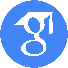 Google ScholarProfessional ReviewMore than 10 dozen of referred publications in National and International Journal Supervision of 80 M. Sc. & 8 Ph.D. dissertations in Central Department of BotanyReviewer of 5 Ph.D. dissertations in Central Department Botany and 7 Ph.D. dissertations from Aboard (India, Bangladesh, Taiwan)External Examiner of 4 Ph.D. Thesis (Bangladesh)Reviewer of more than 100 M.Sc. dissertations from Central Department of Botany, Central Department of Biotechnology, Central Department of Environmental Science, and Undergraduate thesis of affiliated campuses on Plant Biotechnology, KU.Chairperson of Scientific Committee of the International Conferences organized by CDB TU (2010), and Chairperson of Scientific Committee Nepal Biotechnology Association (2014, 2017) and many other scientific conference. Member of the Scientific Committee, World Orchid Conference, 2021 Taiwan.Reviewer of scientific papers in various prestigious journals and publishersReviewer of project proposal and project reports from various organizations, viz; Ministry of Forest and Soil Conservation Government of Nepal, Ministry of science and technology Government of Nepal, Department of Plant Resources, Government of Nepal, Nepal Academy of Science and Technology, University Grant Commission, Nepal, Dean Office, Tribhuvan University.Key role on Orchid conservation Policy paper preparation in coordination with DPR, Government of Nepal, Member of the Orchid Seed Science And Sustainable Use (OSSSU), IUCN.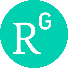 Research GateProfessional ReviewMore than 10 dozen of referred publications in National and International Journal Supervision of 80 M. Sc. & 8 Ph.D. dissertations in Central Department of BotanyReviewer of 5 Ph.D. dissertations in Central Department Botany and 7 Ph.D. dissertations from Aboard (India, Bangladesh, Taiwan)External Examiner of 4 Ph.D. Thesis (Bangladesh)Reviewer of more than 100 M.Sc. dissertations from Central Department of Botany, Central Department of Biotechnology, Central Department of Environmental Science, and Undergraduate thesis of affiliated campuses on Plant Biotechnology, KU.Chairperson of Scientific Committee of the International Conferences organized by CDB TU (2010), and Chairperson of Scientific Committee Nepal Biotechnology Association (2014, 2017) and many other scientific conference. Member of the Scientific Committee, World Orchid Conference, 2021 Taiwan.Reviewer of scientific papers in various prestigious journals and publishersReviewer of project proposal and project reports from various organizations, viz; Ministry of Forest and Soil Conservation Government of Nepal, Ministry of science and technology Government of Nepal, Department of Plant Resources, Government of Nepal, Nepal Academy of Science and Technology, University Grant Commission, Nepal, Dean Office, Tribhuvan University.Key role on Orchid conservation Policy paper preparation in coordination with DPR, Government of Nepal, Member of the Orchid Seed Science And Sustainable Use (OSSSU), IUCN.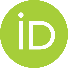 ORCiDProfessional ReviewMore than 10 dozen of referred publications in National and International Journal Supervision of 80 M. Sc. & 8 Ph.D. dissertations in Central Department of BotanyReviewer of 5 Ph.D. dissertations in Central Department Botany and 7 Ph.D. dissertations from Aboard (India, Bangladesh, Taiwan)External Examiner of 4 Ph.D. Thesis (Bangladesh)Reviewer of more than 100 M.Sc. dissertations from Central Department of Botany, Central Department of Biotechnology, Central Department of Environmental Science, and Undergraduate thesis of affiliated campuses on Plant Biotechnology, KU.Chairperson of Scientific Committee of the International Conferences organized by CDB TU (2010), and Chairperson of Scientific Committee Nepal Biotechnology Association (2014, 2017) and many other scientific conference. Member of the Scientific Committee, World Orchid Conference, 2021 Taiwan.Reviewer of scientific papers in various prestigious journals and publishersReviewer of project proposal and project reports from various organizations, viz; Ministry of Forest and Soil Conservation Government of Nepal, Ministry of science and technology Government of Nepal, Department of Plant Resources, Government of Nepal, Nepal Academy of Science and Technology, University Grant Commission, Nepal, Dean Office, Tribhuvan University.Key role on Orchid conservation Policy paper preparation in coordination with DPR, Government of Nepal, Member of the Orchid Seed Science And Sustainable Use (OSSSU), IUCN.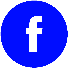 FacebookProfessional ReviewMore than 10 dozen of referred publications in National and International Journal Supervision of 80 M. Sc. & 8 Ph.D. dissertations in Central Department of BotanyReviewer of 5 Ph.D. dissertations in Central Department Botany and 7 Ph.D. dissertations from Aboard (India, Bangladesh, Taiwan)External Examiner of 4 Ph.D. Thesis (Bangladesh)Reviewer of more than 100 M.Sc. dissertations from Central Department of Botany, Central Department of Biotechnology, Central Department of Environmental Science, and Undergraduate thesis of affiliated campuses on Plant Biotechnology, KU.Chairperson of Scientific Committee of the International Conferences organized by CDB TU (2010), and Chairperson of Scientific Committee Nepal Biotechnology Association (2014, 2017) and many other scientific conference. Member of the Scientific Committee, World Orchid Conference, 2021 Taiwan.Reviewer of scientific papers in various prestigious journals and publishersReviewer of project proposal and project reports from various organizations, viz; Ministry of Forest and Soil Conservation Government of Nepal, Ministry of science and technology Government of Nepal, Department of Plant Resources, Government of Nepal, Nepal Academy of Science and Technology, University Grant Commission, Nepal, Dean Office, Tribhuvan University.Key role on Orchid conservation Policy paper preparation in coordination with DPR, Government of Nepal, Member of the Orchid Seed Science And Sustainable Use (OSSSU), IUCN.Professional ReviewMore than 10 dozen of referred publications in National and International Journal Supervision of 80 M. Sc. & 8 Ph.D. dissertations in Central Department of BotanyReviewer of 5 Ph.D. dissertations in Central Department Botany and 7 Ph.D. dissertations from Aboard (India, Bangladesh, Taiwan)External Examiner of 4 Ph.D. Thesis (Bangladesh)Reviewer of more than 100 M.Sc. dissertations from Central Department of Botany, Central Department of Biotechnology, Central Department of Environmental Science, and Undergraduate thesis of affiliated campuses on Plant Biotechnology, KU.Chairperson of Scientific Committee of the International Conferences organized by CDB TU (2010), and Chairperson of Scientific Committee Nepal Biotechnology Association (2014, 2017) and many other scientific conference. Member of the Scientific Committee, World Orchid Conference, 2021 Taiwan.Reviewer of scientific papers in various prestigious journals and publishersReviewer of project proposal and project reports from various organizations, viz; Ministry of Forest and Soil Conservation Government of Nepal, Ministry of science and technology Government of Nepal, Department of Plant Resources, Government of Nepal, Nepal Academy of Science and Technology, University Grant Commission, Nepal, Dean Office, Tribhuvan University.Key role on Orchid conservation Policy paper preparation in coordination with DPR, Government of Nepal, Member of the Orchid Seed Science And Sustainable Use (OSSSU), IUCN.Professional ReviewMore than 10 dozen of referred publications in National and International Journal Supervision of 80 M. Sc. & 8 Ph.D. dissertations in Central Department of BotanyReviewer of 5 Ph.D. dissertations in Central Department Botany and 7 Ph.D. dissertations from Aboard (India, Bangladesh, Taiwan)External Examiner of 4 Ph.D. Thesis (Bangladesh)Reviewer of more than 100 M.Sc. dissertations from Central Department of Botany, Central Department of Biotechnology, Central Department of Environmental Science, and Undergraduate thesis of affiliated campuses on Plant Biotechnology, KU.Chairperson of Scientific Committee of the International Conferences organized by CDB TU (2010), and Chairperson of Scientific Committee Nepal Biotechnology Association (2014, 2017) and many other scientific conference. Member of the Scientific Committee, World Orchid Conference, 2021 Taiwan.Reviewer of scientific papers in various prestigious journals and publishersReviewer of project proposal and project reports from various organizations, viz; Ministry of Forest and Soil Conservation Government of Nepal, Ministry of science and technology Government of Nepal, Department of Plant Resources, Government of Nepal, Nepal Academy of Science and Technology, University Grant Commission, Nepal, Dean Office, Tribhuvan University.Key role on Orchid conservation Policy paper preparation in coordination with DPR, Government of Nepal, Member of the Orchid Seed Science And Sustainable Use (OSSSU), IUCN.Research Interests 
Plant Tissue Culture, Orchid Conservation,
metabolite production in culture, Anticancer evaluation of metabolites, Molecular techniquesResearch Interests 
Plant Tissue Culture, Orchid Conservation,
metabolite production in culture, Anticancer evaluation of metabolites, Molecular techniquesResearch Interests 
Plant Tissue Culture, Orchid Conservation,
metabolite production in culture, Anticancer evaluation of metabolites, Molecular techniquesProfessional ReviewMore than 10 dozen of referred publications in National and International Journal Supervision of 80 M. Sc. & 8 Ph.D. dissertations in Central Department of BotanyReviewer of 5 Ph.D. dissertations in Central Department Botany and 7 Ph.D. dissertations from Aboard (India, Bangladesh, Taiwan)External Examiner of 4 Ph.D. Thesis (Bangladesh)Reviewer of more than 100 M.Sc. dissertations from Central Department of Botany, Central Department of Biotechnology, Central Department of Environmental Science, and Undergraduate thesis of affiliated campuses on Plant Biotechnology, KU.Chairperson of Scientific Committee of the International Conferences organized by CDB TU (2010), and Chairperson of Scientific Committee Nepal Biotechnology Association (2014, 2017) and many other scientific conference. Member of the Scientific Committee, World Orchid Conference, 2021 Taiwan.Reviewer of scientific papers in various prestigious journals and publishersReviewer of project proposal and project reports from various organizations, viz; Ministry of Forest and Soil Conservation Government of Nepal, Ministry of science and technology Government of Nepal, Department of Plant Resources, Government of Nepal, Nepal Academy of Science and Technology, University Grant Commission, Nepal, Dean Office, Tribhuvan University.Key role on Orchid conservation Policy paper preparation in coordination with DPR, Government of Nepal, Member of the Orchid Seed Science And Sustainable Use (OSSSU), IUCN.Citation statistics 
Google Scholar- Over 2000 citations, h-index 24 & i10 Index 51Citation statistics 
Google Scholar- Over 2000 citations, h-index 24 & i10 Index 51Citation statistics 
Google Scholar- Over 2000 citations, h-index 24 & i10 Index 51Professional ReviewMore than 10 dozen of referred publications in National and International Journal Supervision of 80 M. Sc. & 8 Ph.D. dissertations in Central Department of BotanyReviewer of 5 Ph.D. dissertations in Central Department Botany and 7 Ph.D. dissertations from Aboard (India, Bangladesh, Taiwan)External Examiner of 4 Ph.D. Thesis (Bangladesh)Reviewer of more than 100 M.Sc. dissertations from Central Department of Botany, Central Department of Biotechnology, Central Department of Environmental Science, and Undergraduate thesis of affiliated campuses on Plant Biotechnology, KU.Chairperson of Scientific Committee of the International Conferences organized by CDB TU (2010), and Chairperson of Scientific Committee Nepal Biotechnology Association (2014, 2017) and many other scientific conference. Member of the Scientific Committee, World Orchid Conference, 2021 Taiwan.Reviewer of scientific papers in various prestigious journals and publishersReviewer of project proposal and project reports from various organizations, viz; Ministry of Forest and Soil Conservation Government of Nepal, Ministry of science and technology Government of Nepal, Department of Plant Resources, Government of Nepal, Nepal Academy of Science and Technology, University Grant Commission, Nepal, Dean Office, Tribhuvan University.Key role on Orchid conservation Policy paper preparation in coordination with DPR, Government of Nepal, Member of the Orchid Seed Science And Sustainable Use (OSSSU), IUCN.Languages 
Nepali, English, Japanese, HindiLanguages 
Nepali, English, Japanese, HindiLanguages 
Nepali, English, Japanese, HindiProfessional ReviewMore than 10 dozen of referred publications in National and International Journal Supervision of 80 M. Sc. & 8 Ph.D. dissertations in Central Department of BotanyReviewer of 5 Ph.D. dissertations in Central Department Botany and 7 Ph.D. dissertations from Aboard (India, Bangladesh, Taiwan)External Examiner of 4 Ph.D. Thesis (Bangladesh)Reviewer of more than 100 M.Sc. dissertations from Central Department of Botany, Central Department of Biotechnology, Central Department of Environmental Science, and Undergraduate thesis of affiliated campuses on Plant Biotechnology, KU.Chairperson of Scientific Committee of the International Conferences organized by CDB TU (2010), and Chairperson of Scientific Committee Nepal Biotechnology Association (2014, 2017) and many other scientific conference. Member of the Scientific Committee, World Orchid Conference, 2021 Taiwan.Reviewer of scientific papers in various prestigious journals and publishersReviewer of project proposal and project reports from various organizations, viz; Ministry of Forest and Soil Conservation Government of Nepal, Ministry of science and technology Government of Nepal, Department of Plant Resources, Government of Nepal, Nepal Academy of Science and Technology, University Grant Commission, Nepal, Dean Office, Tribhuvan University.Key role on Orchid conservation Policy paper preparation in coordination with DPR, Government of Nepal, Member of the Orchid Seed Science And Sustainable Use (OSSSU), IUCN.Hobbies 
Hiking, Sightseeing, Book reading, Poem writing, GardeningHobbies 
Hiking, Sightseeing, Book reading, Poem writing, GardeningHobbies 
Hiking, Sightseeing, Book reading, Poem writing, GardeningCurrent Position/ AffiliationsCurrent Position/ AffiliationsCurrent Position/ AffiliationsSince 2015ProfessorCentral Department of Botany, Tribhuvan University, Kirtipur, Kathmandu, NepalSince 2012DirectorAnnapurna Research Center, Maitighar, KathmanduProfessional CareerProfessional CareerProfessional Career2009–2015Associate ProfessorCentral Department of Botany, Tribhuvan University, Kirtipur, Kathmandu, Nepal2000–2009Assistant ProfessorCentral Department of Botany, Tribhuvan University, Kirtipur, Kathmandu, Nepal1997-2000LecturerCentral Department of Botany, Tribhuvan University, Kirtipur, Kathmandu, NepalEducationEducationEducationEducationDepartment of Biotechnology, 
Hiroshima University, JapanPh.D.Plant Tissue Culture and Molecular Biology1997Central Department of Botany, 
Tribhuvan University, NepalM.Sc.Cytogenetics1992Tri-Chandra Multiple Campus, 
Tribhuvan University, NepalB.Sc.Botany1988Amrit Science Campus, 
Tribhuvan University, NepalI.Sc.Biological Sciences1985Ten Most Important PublicationsTen Most Important Publications1.Pant, B. (2013). Medicinal orchids and their uses: Tissue culture a potential alternative for conservation. African Journal of plant science, 7(10), 448-467.  
https://doi.org/10.5897/AJPS2013.1031 2.Pant, B., & Raskoti, B. B. (2013). Medicinal Orchids of Nepal. Himalayan map house.3.Pant, B., & Thapa, D. (2012). In vitro mass propagation of an epiphytic orchid, Dendrobium primulinum Lindl. through shoot tip culture. African Journal of Biotechnology, 11(42), 9970-9974. https://doi.org/10.5897/AJB11.3106 4.Shah, S., Shrestha, R., Maharjan, S., Selosse, M. A., & Pant, B. (2019). Isolation and characterization of plant growth-promoting endophytic fungi from the roots of Dendrobium moniliforme. Plants, 8(1), 5. https://doi.org/10.3390/plants8010005 5.Pant, B., & Manandhar, S. (2007). In vitro propagation of carrot (Daucus carota) L. Scientific world, 5(5), 51-53. https://doi.org/10.3126/sw.v5i5.2656 6.Paudel, Y. P., Pradhan, S., Pant, B., & Prasad, B. N. (2012). Role of blue-green algae in rice productivity. Agriculture and Biology Journal of North America, 3(8), 332-335. https://doi.org/10.5251/abjna.2012.3.8.332.335 7.Pradhan,S., Tiruwa B., Subedee,BR, Pant, B. (2014). In vitro germination and propagation of  threatened medicinal orchid, Cymbidium aloifolium (L.) Sw. through artificial seed,  Asian Pacific    Journal of Tropical Biomedicine 4(12): 971-976. 8.Paudel, M. R., Chand, M. B., Pant, B., & Pant, B. (2018). Antioxidant and cytotoxic activities of Dendrobium moniliforme extracts and the detection of related compounds by GC-MS. BMC complementary and alternative medicine, 18(1), 1-9. https://doi.org/10.1186/s12906-018-2197-6 9.Nath, K., Kumar, S., Poudyal, R. S., Yang, Y. N., Timilsina, R., Park, Y. S., ... Pant, B.  & Lee, C. H. (2014). Developmental stage-dependent differential gene expression of superoxide dismutase isoenzymes and their localization and physical interaction network in rice (Oryza sativa L.). Genes & Genomics, 36(1), 45-55. https://doi.org/10.1007/s13258-013-0138-9 10.Pant, B., Y. Kato, T. Kumagai, T. Matsuoka and M. Sugiyama. 1997. Blepharismin producedby Protozoan Blepharisma,functions as an antibiotic effective against methicillin- resistant  Staphylococcus aureus. Federation of EuropeanMicrobiological Societies Letters, 155:67-71.Awards and DistinctionsAwards and DistinctionsAwards and Distinctions2019Nabil Science and Technology AwardsNepal Academy of Science and Technology (NAST)2006Educational awardMinistry of Education, Government of Nepal2000Dipendra Young Scientist AwardNepal Academy of Science and Technology (then Royal)2000Mahendra Vidhya Bhushan ‘A’ classGovernment of Nepal 1996Soroptimist International of the Americas Scholarship AwardSoroptimist International of the Americas (Japan)1995-1997Rotary Yoneyama Memorial Foundation AwardRotary Yoneyama Memorial Foundation (Japan)1982SLC Topper, Education AwardDistrict Administration Office, Jhapa DistrictGrants and ProjectsGrants and ProjectsGrants and Projects2021-2024PIIsolation and Characterization of Novel Anticancer Compound(s) from in vitro developed protocorms of three Dendrobium species. (Funded By UGC under the institutional Grant, Nepal).2020-2021PIConservation and Bio-perspective of Medicinal Orchid, Vanda tessellata (Roxb.) Hook. ex G. Don.2019-2020PIScreening and cultivation of commercially important orchids of Nepal for integrated rural development2017-2019PIEvaluation of anticancer properties of some medicinal orchids of Nepal and mass scale propagation of identified species by in vitro technologies2013-2014PITraded medicinal orchids of Nepal and their In situ and Ex-situ conservation employing people participation in some selected community forests of Nepal2011-2012PIIn vitro seed germination and seedling development of Cymbidium aloifolium (l.) Sw., a medicinally important orchid of Nepal2009-2011PIMass propagation and ex situ conservation of some threatened orchids of Nepal by tissue culture technique2008PIEx situ conservation and analysis of phytochemicals in some important medicinal plants by in vitro technology2006-2007PIConservation of some commercially important plants by in vitro technology2000-2001PIEx- situ conservation of some threatened orchids and medicinal plants of Nepal1998-2000Co-PIEx- situ Conservation of Endangered and Important Plants of Nepal by Tissue Culture MethodServices to the ProfessionServices to the ProfessionServices to the ProfessionEditorial Board MemberEditorial Board MemberEditorial Board MemberSince 2020Editorial Committee of Annapurna Journal of Health SciencesEditorial Committee of Annapurna Journal of Health SciencesSince 2019Editorial Committee of Nepal Journal of Science and TechnologyEditorial Committee of Nepal Journal of Science and TechnologySince 2021Editor in Chief and Founding Member of Editorial Committee  (2001) Nepal Journal of Biotechnology Association (JNBA) Editor in Chief and Founding Member of Editorial Committee  (2001) Nepal Journal of Biotechnology Association (JNBA) Since 2010Editorial Committee of Botanical Orientalis, The Journal of Plant SciencesEditorial Committee of Botanical Orientalis, The Journal of Plant SciencesAdvisory Boards/ Executive CommitteesAdvisory Boards/ Executive CommitteesAdvisory Boards/ Executive Committees2017- 2021President, Rotary Yoneyama Scholar’s Association of NepalPresident, Rotary Yoneyama Scholar’s Association of NepalSince 2021Vice President, Nepal Biotechnology AssociationVice President, Nepal Biotechnology AssociationSince 2020Board Member, Ethical Review Committee, Annapurna Neurological InstituteBoard Member, Ethical Review Committee, Annapurna Neurological Institute2018Team Member: National science and technology policy refinement of system and planning. Ministry of education, science, and technology, Government of NepalTeam Member: National science and technology policy refinement of system and planning. Ministry of education, science, and technology, Government of NepalSince 2018Vice President, IUCN, Species Survival Commission, NepalVice President, IUCN, Species Survival Commission, Nepal2017Board Member, Ayurveda and Complementary Medicine Committee, Health Research Council, Ministry of Health, Government of NepalBoard Member, Ayurveda and Complementary Medicine Committee, Health Research Council, Ministry of Health, Government of Nepal2015Member, National Biotechnology Advisory Committee, Ministry of Science, Technology, and Environment, Government of NepalMember, National Biotechnology Advisory Committee, Ministry of Science, Technology, and Environment, Government of Nepal2010Member, Orchid Species Survival SU, IUCNMember, Orchid Species Survival SU, IUCN2007Founding Member, Editorial Committee of Journal of Nepal Biotechnology AssociationFounding Member, Editorial Committee of Journal of Nepal Biotechnology Association2001Executive Member, Nepal Botanical SocietyExecutive Member, Nepal Botanical SocietyMember, Ecological Society of NepalMember, Ecological Society of NepalMember, Heritage Himalaya, NepalMember, Heritage Himalaya, NepalMember, Japan University Student AssociationMember, Japan University Student AssociationMember, Japanese Society for Plant Cell and Molecular BiologyMember, Japanese Society for Plant Cell and Molecular BiologyMember, Orchid Society of IndiaMember, Orchid Society of IndiaMember, Women Scientist Forum, Nepal (WSFN)Member, Women Scientist Forum, Nepal (WSFN)Department and University ServiceDepartment and University ServiceDepartment and University ServiceSince 2022Since 2017Board Member of Research Committee, Institute of Science and Technology, Dean Office, Tribhuvan UniversityBoard Member of Research Committee, Research Center of Applied Science and Technology Research Committee, Tribhuvan UniversityBoard Member of Research Committee, Institute of Science and Technology, Dean Office, Tribhuvan UniversityBoard Member of Research Committee, Research Center of Applied Science and Technology Research Committee, Tribhuvan University2015-2017Member, Faculty Board, Institute of Science and Technology Tribhuvan UniversityMember, Faculty Board, Institute of Science and Technology Tribhuvan University 2015Board Member, Academic council, Dean office, Institute of Science and Technology Tribhuvan University, Kathmandu NepalBoard Member, Academic council, Dean office, Institute of Science and Technology Tribhuvan University, Kathmandu NepalSince 2009Board Member, Botany Subject Committee Board, Tribhuvan UniversityBoard Member, Botany Subject Committee Board, Tribhuvan UniversitySince 2009Board Member, Botany Research Committee, Central Department of Botany Tribhuvan UniversityBoard Member, Botany Research Committee, Central Department of Botany Tribhuvan UniversitySince 2007Program Coordinator, Plant Biotechnology and Biochemistry Unit, Central Department of Botany, TU, NepalProgram Coordinator, Plant Biotechnology and Biochemistry Unit, Central Department of Botany, TU, NepalSince 2020 Member, Faculty, Selection Committee Mid Western UniversitySince 2020 Member, Faculty, Selection Committee Mid Western UniversitySince 2019, Chairman, Subject committee, Bioinformatics, Biotechnology, and Molecular Biology, Pokhara University.Since 2019, Chairman, Subject committee, Bioinformatics, Biotechnology, and Molecular Biology, Pokhara University.Conferences  presentation / Workshop OrganizationConferences  presentation / Workshop OrganizationConferences  presentation / Workshop Organization202320232023“Conservation of native orchids of Nepal by tissue culture and reintroduction” 7th International Orchid Workshop at 14-19 May 2023, Svachovka, Czech Republic.“Plant tissue culture from research to product development”. International conference on Biotechnology, ICB23- 2022, 17-19 March. 2023, Kathmandu.“Journey from Research to Industry” 11th Feb 2023, Webinar: Connecting Minds For Better future On the Occasion of International Day of Women and Girls in Science“Conservation of native orchids of Nepal by tissue culture and reintroduction” 7th International Orchid Workshop at 14-19 May 2023, Svachovka, Czech Republic.“Plant tissue culture from research to product development”. International conference on Biotechnology, ICB23- 2022, 17-19 March. 2023, Kathmandu.“Journey from Research to Industry” 11th Feb 2023, Webinar: Connecting Minds For Better future On the Occasion of International Day of Women and Girls in Science2023“Orchids: Wonders of Nature” 10th Feb 2023, Seminar: Orchid Floriculture Group, Organized by Annapurna Research Center.“Orchids: Wonders of Nature” 10th Feb 2023, Seminar: Orchid Floriculture Group, Organized by Annapurna Research Center.2023“Bridging a gap between academia and journalist “Nepal Forum of Science Journalists (NFSJ) 27 Jan 2023 (13 Magh, 2079), Friday. Greenwich Village Hotel, Sanepa, Lalitpur.“Bridging a gap between academia and journalist “Nepal Forum of Science Journalists (NFSJ) 27 Jan 2023 (13 Magh, 2079), Friday. Greenwich Village Hotel, Sanepa, Lalitpur.2022“Reintroduction of tissue culture raised native orchids for Ex situ conservation & cultivation”. The 4rd International Orchid Symposium 19 Dec. 2022 Guangzhou, China (online)“Reintroduction of tissue culture raised native orchids for Ex situ conservation & cultivation”. The 4rd International Orchid Symposium 19 Dec. 2022 Guangzhou, China (online)2022“Promotion of tissue culture from research to product development”. International conference on Biotechnology, ICBSN- 2022, 17-19 Dec. 2022, Kathmandu.“Promotion of tissue culture from research to product development”. International conference on Biotechnology, ICBSN- 2022, 17-19 Dec. 2022, Kathmandu.2022“Application of Biotechnology on orchids for their sustainable utilisation” Resilient Solutions Conference and Expo Dec. 5-7, 2022 – ICIMOD, Kathmandu, Nepal“Application of Biotechnology on orchids for their sustainable utilisation” Resilient Solutions Conference and Expo Dec. 5-7, 2022 – ICIMOD, Kathmandu, Nepal2022“Orchids: Multipurpose wonders of plant kingdom and our conservation efforts”. The sixth international Fascination of Plants Day” (FoPD 2022) on 19th May 2022 Organized by Amity Institute of Microbial Technology, Amity University Uttar Pradesh Noida.“Orchids: Multipurpose wonders of plant kingdom and our conservation efforts”. The sixth international Fascination of Plants Day” (FoPD 2022) on 19th May 2022 Organized by Amity Institute of Microbial Technology, Amity University Uttar Pradesh Noida.2022l6;' sNr/ k|ljlwaf6 ;'gfv/L pTkfbg tyf Joj;foLs/0f ;Defjgf Tissue Culture Prabhidhi bata Sunakhari Utpadan tatha Byabasaikaran. Training on flower production and commercial development, Organised by Flower development Center Godawari, June 3rd and 7th, Lalitpur. 2022.l6;' sNr/ k|ljlwaf6 ;'gfv/L pTkfbg tyf Joj;foLs/0f ;Defjgf Tissue Culture Prabhidhi bata Sunakhari Utpadan tatha Byabasaikaran. Training on flower production and commercial development, Organised by Flower development Center Godawari, June 3rd and 7th, Lalitpur. 2022.2022“Plant Hormones”.  Virtual training workshop on forest conservation and management.   Organized by Forest Research and Training Center    Mar 15th, 2022“Plant Hormones”.  Virtual training workshop on forest conservation and management.   Organized by Forest Research and Training Center    Mar 15th, 20222022“Why and how research to Industry”. World DNA Day April 25, 2022, NAST.“Why and how research to Industry”. World DNA Day April 25, 2022, NAST.2022“Ex situ conservation of native Orchids through in vitro culture and reintroduction” International Orchid Conference organized by The Orchid Society of India (TOSI). Dr Y S R Horticultural University, Venkata Ramannagudem- West Godavari, Andhra Pradesh, Mar. 25-27, 2022.“Ex situ conservation of native Orchids through in vitro culture and reintroduction” International Orchid Conference organized by The Orchid Society of India (TOSI). Dr Y S R Horticultural University, Venkata Ramannagudem- West Godavari, Andhra Pradesh, Mar. 25-27, 2022.2021Evaluation: Assessment & Alignment: Workshop on Teaching Pedagogy and Research Techniques 22-24 Mangsir, 2078 (8-10 December 2021) Jointly Organized by Institute of Science and Technology, Tribhuvan University & Kathmandu Center for Research and Education (KCRE), CAS-TU, Kathmandu, Nepal, Sauraha, Chitwan.Evaluation: Assessment & Alignment: Workshop on Teaching Pedagogy and Research Techniques 22-24 Mangsir, 2078 (8-10 December 2021) Jointly Organized by Institute of Science and Technology, Tribhuvan University & Kathmandu Center for Research and Education (KCRE), CAS-TU, Kathmandu, Nepal, Sauraha, Chitwan.2021“My Experience on Research to Industry”. Two days Virtual Workshop on “Women in Science” Status, Challenges, Opportunities and Innovations.  Organized by Nepal German Academic Association (NEGAAS), November 13-14, 2021“My Experience on Research to Industry”. Two days Virtual Workshop on “Women in Science” Status, Challenges, Opportunities and Innovations.  Organized by Nepal German Academic Association (NEGAAS), November 13-14, 20212021“Contribution of Cytogenetics in Plant and Cancer Research” Keynote lecture on Shekh Shamimul Alam memorial lecture, Organized by Chromosome Research Center, University of Dhaka, Nov 11, 2021.“Contribution of Cytogenetics in Plant and Cancer Research” Keynote lecture on Shekh Shamimul Alam memorial lecture, Organized by Chromosome Research Center, University of Dhaka, Nov 11, 2021.2021Webinar on Scope and Importance of Bioinformatics Organized by Pokhara University Faculty of Science and Technology Chairperson, Bioinformatics, Biotechnology and Molecular Biology Subject Committee, PU, July 22, 2021.Webinar on Scope and Importance of Bioinformatics Organized by Pokhara University Faculty of Science and Technology Chairperson, Bioinformatics, Biotechnology and Molecular Biology Subject Committee, PU, July 22, 2021.2021National Youth Conference on Science, Technology, Innovation and Entrepreneurship 2021 Programme Schedule Ashadh 26-27/ July 10- 11). Chairperson of the session on STI Entrepreneurship. Organized by National Youth Council.National Youth Conference on Science, Technology, Innovation and Entrepreneurship 2021 Programme Schedule Ashadh 26-27/ July 10- 11). Chairperson of the session on STI Entrepreneurship. Organized by National Youth Council.2021Orchid Conservation Symposium June 22 – 23 June, 2021 (Virtual Symposium Funded by Australian Government wildlife and habitat bushfire recovery programme.Orchid Conservation Symposium June 22 – 23 June, 2021 (Virtual Symposium Funded by Australian Government wildlife and habitat bushfire recovery programme.2021Myths & Reality on Publications Annapurna, Hospital, June 22nd 2021 AANI.Myths & Reality on Publications Annapurna, Hospital, June 22nd 2021 AANI.2021Why are Orchids important for conservation? Their role in biodiversity maintenance and in the economy". (Science for Society, Monthly Webinar, Organized by Kathmandu University), 13th June 2021.Why are Orchids important for conservation? Their role in biodiversity maintenance and in the economy". (Science for Society, Monthly Webinar, Organized by Kathmandu University), 13th June 2021.2021Ex situ Conservation of Bulbophyllum leopardinum, a threatened medicinal orchid of Nepal (Project budding) Taichung, Taiwan (Invited speaker) April 24-27, World Orchid Conference, 2021 Taiwan. (Virtual conference)Ex situ Conservation of Bulbophyllum leopardinum, a threatened medicinal orchid of Nepal (Project budding) Taichung, Taiwan (Invited speaker) April 24-27, World Orchid Conference, 2021 Taiwan. (Virtual conference)2021Conservation and Utilization of Medicinal Orchids through Research and Outreach Programme World Orchid Conference, Taichung, Taiwan (Invited speaker) April 24-27, World Orchid Conference, 2021 Taiwan (Virtual conference)Conservation and Utilization of Medicinal Orchids through Research and Outreach Programme World Orchid Conference, Taichung, Taiwan (Invited speaker) April 24-27, World Orchid Conference, 2021 Taiwan (Virtual conference)2021“Challenges facing in orchid conservation” Stakeholder Workshop“Challenges facing in orchid conservation” Stakeholder Workshop2021International Conference by Biotechnology Society of Nepal (ICBSN 2021) 13th Feb, 2021 Session Chair) International Conference by Biotechnology Society of Nepal (ICBSN 2021) 13th Feb, 2021 Session Chair) 2019Coordinator. One day workshop on Medicinal orchids and their importance, November 27, 2019, Organized by Central Department of Botany at CDB, TU       Coordinator. One day workshop on Medicinal orchids and their importance, November 27, 2019, Organized by Central Department of Botany at CDB, TU       2019Coordinator: (Three days’ workshops). A workshop on Scientific Literature review, Academic writing, and Research Methodology. Three days’ workshops, Organized by the Central Department of Botany. Nov 24-26, 2019. at CDB, TU.Coordinator: (Three days’ workshops). A workshop on Scientific Literature review, Academic writing, and Research Methodology. Three days’ workshops, Organized by the Central Department of Botany. Nov 24-26, 2019. at CDB, TU.2017South Asian Biotechnology Conference March 16-18, Kathmandu, NepalSouth Asian Biotechnology Conference March 16-18, Kathmandu, Nepal2017International Conference on Biodiversity, Climate Change Assessment and Impacts on Livelihood from January 10-12, 2017. (Organizer: Central Department of Botany (Central Department of Botany) (TU), Nepal, Agriculture and Forestry University (AFU), Nepal, City University of New York)International Conference on Biodiversity, Climate Change Assessment and Impacts on Livelihood from January 10-12, 2017. (Organizer: Central Department of Botany (Central Department of Botany) (TU), Nepal, Agriculture and Forestry University (AFU), Nepal, City University of New York)2014National Workshop of on "The Importance of Research in Medicinal Orchid:  Conservation and its Linkages with Local Livelihoods" June 9, 2014, Kathmandu (Programme Coordinator)National Workshop of on "The Importance of Research in Medicinal Orchid:  Conservation and its Linkages with Local Livelihoods" June 9, 2014, Kathmandu (Programme Coordinator)2014National Conference on Biotechnology 2014: Plant Biotechnology for Economic Development, November, 22-23, 2014, Kathmandu (Organizer: Nepal Biotechnology Association, NBA)National Conference on Biotechnology 2014: Plant Biotechnology for Economic Development, November, 22-23, 2014, Kathmandu (Organizer: Nepal Biotechnology Association, NBA)2014Coordinator. "Research Status for Orchids for Conservation and Management" National Workshop on NTFP/MAPs Sector Action Plan Development July 9, 2014 (Ashad 25, 2070). Organized by DPR CDB/TU Joint workshop on medicinal plants., Hotel Himalaya Kathmandu.Coordinator. "Research Status for Orchids for Conservation and Management" National Workshop on NTFP/MAPs Sector Action Plan Development July 9, 2014 (Ashad 25, 2070). Organized by DPR CDB/TU Joint workshop on medicinal plants., Hotel Himalaya Kathmandu.2014Coordinator: National workshop on "The Importance of Research in Medicinal Orchid Conservation and its Linkages with Local Livelihoods" Organized by Central Department of Botany TU, June 9, 2014 (Jestha 26, 2071), supported by MSFP, Nepal.Coordinator: National workshop on "The Importance of Research in Medicinal Orchid Conservation and its Linkages with Local Livelihoods" Organized by Central Department of Botany TU, June 9, 2014 (Jestha 26, 2071), supported by MSFP, Nepal.2010International Conference on Biodiversity, Livelihood and Climate change in the Himalayas, December, 12-14, 2010, Kathmandu. (Organizer: Central Department of Botany, TU)International Conference on Biodiversity, Livelihood and Climate change in the Himalayas, December, 12-14, 2010, Kathmandu. (Organizer: Central Department of Botany, TU)2008Coordinator: Training workshop on "Research Methodology in Natural Sciences” organized by Central Department of Botany, Tribhuvan University, supported by University Grant Commission (UGC), Central Department of Botany, Kirtipur, Nepal, September 16-23, 2008.Coordinator: Training workshop on "Research Methodology in Natural Sciences” organized by Central Department of Botany, Tribhuvan University, supported by University Grant Commission (UGC), Central Department of Botany, Kirtipur, Nepal, September 16-23, 2008.2000International Conference on Biotechnology and Biodiversity Kathmandu, Nepal, Nov. 14-16, (2000). (Organizer: Nepal Biotechnology Association (NBA)International Conference on Biotechnology and Biodiversity Kathmandu, Nepal, Nov. 14-16, (2000). (Organizer: Nepal Biotechnology Association (NBA)PresentationsPresentationsPresentationsInvited Keynote LecturesInvited Keynote LecturesInvited Keynote LecturesMar 30th, 2021Mar 30th, 2021Illegal trade and sustainable use of wild medicinal orchids in Nepal 30th March, 2021, Kathmandu, Nepal (Key note speaker).Illegal trade and sustainable use of wild medicinal orchids in Nepal 30th March, 2021, Kathmandu, Nepal (Key note speaker).Nov 11, 
2021Contribution of Cytogenetics in Plant and Cancer Research” Keynote lecture on Shekh Shamimul Alam memorial lecture, Organized by Chromosome Research Center, University of Dhaka.Contribution of Cytogenetics in Plant and Cancer Research” Keynote lecture on Shekh Shamimul Alam memorial lecture, Organized by Chromosome Research Center, University of Dhaka.Apr 13-18, 2015 Medicinal Orchids of Nepal: Their ex-situ and in situ conservation practice in some selected community forests of Nepal. International Conference on Temperate Orchids – Research and Conservation (TORC’ 15) Samos Island, Greece.Medicinal Orchids of Nepal: Their ex-situ and in situ conservation practice in some selected community forests of Nepal. International Conference on Temperate Orchids – Research and Conservation (TORC’ 15) Samos Island, Greece.Apr 24-27, 2021Conservation and Utilization of Medicinal Orchids through Research and Outreach Programme World Orchid Conference, Taichung, Taiwan, World Orchid Conference, TaiwanConservation and Utilization of Medicinal Orchids through Research and Outreach Programme World Orchid Conference, Taichung, Taiwan, World Orchid Conference, TaiwanInvited SpeakerInvited SpeakerInvited SpeakerDec. 17-19, 2022“Promotion of tissue culture from research to product development”. International conference on Biotechnology, ICBSN- 2022, 17-19 Dec. 2022, Kathmandu.“Promotion of tissue culture from research to product development”. International conference on Biotechnology, ICBSN- 2022, 17-19 Dec. 2022, Kathmandu.Dec. 15-18,   2022“Reintroduction of tissue culture raised native orchids for Ex situ conservation & cultivation”. The 4th International Orchid Symposium 2022, Guangzhou, China“Reintroduction of tissue culture raised native orchids for Ex situ conservation & cultivation”. The 4th International Orchid Symposium 2022, Guangzhou, ChinaDec. 5-7, 2022“Application of Biotechnology on orchids for their sustainable utilisation” Resilient Solutions Conference and Expo Dec. 5-7, 2022 – ICIMOD, Kathmandu, Nepal - Kathmandu, Nepal “Application of Biotechnology on orchids for their sustainable utilisation” Resilient Solutions Conference and Expo Dec. 5-7, 2022 – ICIMOD, Kathmandu, Nepal - Kathmandu, Nepal May19th, 2022“Orchids: Multipurpose wonders of plant kingdom and our conservation efforts”. The sixth International Fascination of Plants Day” (FoPD 2022). Organized by Amity Institute of Microbial Technology, Amity University Uttar Pradesh Noida.“Orchids: Multipurpose wonders of plant kingdom and our conservation efforts”. The sixth International Fascination of Plants Day” (FoPD 2022). Organized by Amity Institute of Microbial Technology, Amity University Uttar Pradesh Noida.Mar. 25-27, 2022“Ex situ conservation of native Orchids through in vitro culture and reintroduction” International orchid conference organized by The Orchid Society of India, Dr Y S R Horticultural University, Venkataramannagudem- West Godavari, Andhra Pradesh.“Ex situ conservation of native Orchids through in vitro culture and reintroduction” International orchid conference organized by The Orchid Society of India, Dr Y S R Horticultural University, Venkataramannagudem- West Godavari, Andhra Pradesh.Apr. 24-27, 2021Ex-situ Conservation of Bulbophyllum leopardinum, a threatened medicinal orchid of Nepal (Project budding) Taichung, Taiwan, World Orchid Conference, Taiwan.Ex-situ Conservation of Bulbophyllum leopardinum, a threatened medicinal orchid of Nepal (Project budding) Taichung, Taiwan, World Orchid Conference, Taiwan.Mar. 29-31, 2016Use of in vitro culture strategies in the development of plants and plant products. The Seventh National Conference on Science and Technology, Kathmandu, Nepal (Invited Speaker).Use of in vitro culture strategies in the development of plants and plant products. The Seventh National Conference on Science and Technology, Kathmandu, Nepal (Invited Speaker).Jul. 5-6, 
2015Application of various in vitro culture techniques in some medicinal plants of Nepal.  National Biotechnology Workshop, organized by Nepal Agriculture Research Council, Khumaltar, Lalitpur.Application of various in vitro culture techniques in some medicinal plants of Nepal.  National Biotechnology Workshop, organized by Nepal Agriculture Research Council, Khumaltar, Lalitpur.Feb. 12-14, 2015Development of various in vitro culture techniques in different medicinal plants of Nepal. First South Asian Biotechnology Conference, South Asian University New Delhi India. Development of various in vitro culture techniques in different medicinal plants of Nepal. First South Asian Biotechnology Conference, South Asian University New Delhi India. Nov. 22-23, 2014Tissue culture in medicinal plants for conservation and commercialization. First National conference on Biotechnology, NTNC, Kathmandu, NepalTissue culture in medicinal plants for conservation and commercialization. First National conference on Biotechnology, NTNC, Kathmandu, NepalSep. 4-7, 
2014Tissue Culture a potential alternative for the production of phytochemicals. First Kathmandu Autumn School on Chemistry and Chemical Technologies.Tissue Culture a potential alternative for the production of phytochemicals. First Kathmandu Autumn School on Chemistry and Chemical Technologies.Jul. 9, 
2014 Research Status for Orchids for Conservation and Management. National Workshop on NTFP/MAPs Sector Action Plan Development. Organized by DPR CDB/TU Joint workshop on medicinal plants., Hotel Himalaya Kathmandu.Research Status for Orchids for Conservation and Management. National Workshop on NTFP/MAPs Sector Action Plan Development. Organized by DPR CDB/TU Joint workshop on medicinal plants., Hotel Himalaya Kathmandu.Jun. 11-12, 2013Biotechnology work at Central Department of Botany, TU, Kirtipur, achievements, and constraints. National Biotechnology Interaction workshop, NARC, Khumaltar, Lalitpur.Biotechnology work at Central Department of Botany, TU, Kirtipur, achievements, and constraints. National Biotechnology Interaction workshop, NARC, Khumaltar, Lalitpur.Feb. 2-11, 2013Ex-situ conservation of Medicinal Orchids of Nepal. The 11th Asia Pacific Orchid Conference and 27th Okinawa Orchid show, Okinawa, Japan. Ex-situ conservation of Medicinal Orchids of Nepal. The 11th Asia Pacific Orchid Conference and 27th Okinawa Orchid show, Okinawa, Japan. Dec. 15 -18, 2012Production phytochemicals in culture some medicinal plants of Nepal. International Conference on Infectious Diseases and Nanomedicine (ISIDN), Kathmandu, Nepal.Production phytochemicals in culture some medicinal plants of Nepal. International Conference on Infectious Diseases and Nanomedicine (ISIDN), Kathmandu, Nepal.Sep. 25-27, 2012Ex-situ conservation of medicinal plants. National Conference of Science and technology, Kathmandu. (with Sanu Devi Joshi). Ex-situ conservation of medicinal plants. National Conference of Science and technology, Kathmandu. (with Sanu Devi Joshi). Nov. 13-16, 2011Orchids of Nepal with medicinal values and their conservation by in vitro techniques. 20th World Orchid Conference, Singapore. Orchids of Nepal with medicinal values and their conservation by in vitro techniques. 20th World Orchid Conference, Singapore. Dec. 3-5, 2010In vitro synthesis of active components in some medicinal plants of Nepal'. Sixth International Conference on Plant Tissue Culture and Biotechnology, Organized by Bangladesh Association of Plant Tissue culture and Biotechnology. Dhaka, Bangladesh. In vitro synthesis of active components in some medicinal plants of Nepal'. Sixth International Conference on Plant Tissue Culture and Biotechnology, Organized by Bangladesh Association of Plant Tissue culture and Biotechnology. Dhaka, Bangladesh. Jun. 27-28, 2010 Tissue culture research in Central Department of Botany. Biotechnology symposium. Organized by Biotechnology Unit, Nepal Agriculture Research council, NARI (NARC), Khumaltar, Lalitpur Tissue culture research in Central Department of Botany. Biotechnology symposium. Organized by Biotechnology Unit, Nepal Agriculture Research council, NARI (NARC), Khumaltar, Lalitpur Mar. 19-24th 2010Conservation of threatened medicinal orchids by tissue culture technique. 10th Asia-Pacific Orchid Conference and the 20th China Orchid Show, Chongqing, China. (with D. R. Koirala. S. Pradhan J. Pathak and S. Shrestha). Conservation of threatened medicinal orchids by tissue culture technique. 10th Asia-Pacific Orchid Conference and the 20th China Orchid Show, Chongqing, China. (with D. R. Koirala. S. Pradhan J. Pathak and S. Shrestha). Jan.16-18, 2009Conservation of some threatened medicinal orchids of Nepal by tissue culture technique. Fourth International Botanical Conference, Dhaka, Bangladesh. (with D. R. Koirala. S. Pradhan J. Pathak and S. Shrestha). Conservation of some threatened medicinal orchids of Nepal by tissue culture technique. Fourth International Botanical Conference, Dhaka, Bangladesh. (with D. R. Koirala. S. Pradhan J. Pathak and S. Shrestha). Apr. 10-12, 2008In vitro seed germination and propagation of some Cymbidium species of Nepal. National conference on Orchids: science and society and orchid show organized by The Orchid Society of India jointly with Department of Botany, Bangalore University, Bangalore and the orchid society of Karnataka, Bangalore, India.In vitro seed germination and propagation of some Cymbidium species of Nepal. National conference on Orchids: science and society and orchid show organized by The Orchid Society of India jointly with Department of Botany, Bangalore University, Bangalore and the orchid society of Karnataka, Bangalore, India.Apr. 22-23, 2007Why cell culture in medicinal plants? National Seminar on sustainable use of biological resources – Medicinal & Aromatic plants, Pokhara, Nepal.Why cell culture in medicinal plants? National Seminar on sustainable use of biological resources – Medicinal & Aromatic plants, Pokhara, Nepal.Mar. 16-19, 2007Current status and ex situ conservation of threatened orchid of Nepal. 9th Asia Pacific Orchid Conference Go Yang City, Seoul, Korea.Current status and ex situ conservation of threatened orchid of Nepal. 9th Asia Pacific Orchid Conference Go Yang City, Seoul, Korea.Mar. 18-20, 2006Micropropagation of two highly collected orchid species Cymbidium iridoids D. Don. and Aerides odorata Lour.  8th National Seminar on orchid conservation and commercialization and orchid show. Organized by Orchid society of India and Panjab University, Chandigarh India. (with Sangeeta Swar and Rajdeep Gurung).Micropropagation of two highly collected orchid species Cymbidium iridoids D. Don. and Aerides odorata Lour.  8th National Seminar on orchid conservation and commercialization and orchid show. Organized by Orchid society of India and Panjab University, Chandigarh India. (with Sangeeta Swar and Rajdeep Gurung).Mar. 1- 10, 2002Current status of Nepalese orchids. Seminar on: Save the Orchids of the world, Mukaishima, Hiroshima, Japan.Current status of Nepalese orchids. Seminar on: Save the Orchids of the world, Mukaishima, Hiroshima, Japan.Mar. 15-17, 2001Nepalese orchids: Setting priorities for conservation. 7thAsia Pacific Orchid Conference (APOC7), Nagaya, Japan. (with R. P. Chaudhary, A. Subedi, and L. R. Shakya). Nepalese orchids: Setting priorities for conservation. 7thAsia Pacific Orchid Conference (APOC7), Nagaya, Japan. (with R. P. Chaudhary, A. Subedi, and L. R. Shakya). Oct. 3-7, 
1999Current status of tissue culture in Nepal. A country paper presented in 2nd International workshop on tissue culture of economic plants, Dhaka, Bangladesh. (With Sanu Devi Joshi). Current status of tissue culture in Nepal. A country paper presented in 2nd International workshop on tissue culture of economic plants, Dhaka, Bangladesh. (With Sanu Devi Joshi). May 29 – Apr. 6, 
1999Introducing Modern Biotechnology for the Conservation and Propagation of Nepalese Orchids. Proceedings of the International Orchid Wave in Simanam, Japan. An International Orchid Conference on “Conservation and Propagation of Endangered Wild Orchids of the World”. (with Ram Prasad Chaudhary, Lokesh R. Shakya). Introducing Modern Biotechnology for the Conservation and Propagation of Nepalese Orchids. Proceedings of the International Orchid Wave in Simanam, Japan. An International Orchid Conference on “Conservation and Propagation of Endangered Wild Orchids of the World”. (with Ram Prasad Chaudhary, Lokesh R. Shakya). Invited Policy Presentations (Selected)Invited Policy Presentations (Selected)Invited Policy Presentations (Selected)May 11th, 2022International Collaborative Seminar (Resource person)International Collaborative Seminar (Resource person)May 6th, 2022Interaction programme on “Tertiary Education Post COVID-19: Trends, Challenges and Opportunities for Regional Cooperation” on 6th May 2022 (23 Baisakh 2078. organized by Dean Office, IOST, CDP, TU Interaction programme on “Tertiary Education Post COVID-19: Trends, Challenges and Opportunities for Regional Cooperation” on 6th May 2022 (23 Baisakh 2078. organized by Dean Office, IOST, CDP, TU Jan, 2022Panellist on: Our Science and Technology Policy: “Where we stand and where we go” Jointly organized by Women Scientist Forum, Nepal (WSFN) and NASTPanellist on: Our Science and Technology Policy: “Where we stand and where we go” Jointly organized by Women Scientist Forum, Nepal (WSFN) and NASTDec 29, 2021नेपाली प्राज्ञहरू सँग अनुसन्धानको आचारसंहिता सम्बन्धी संवाद" organized by Policy Research Institute 29 December 2021 नेपाली प्राज्ञहरू सँग अनुसन्धानको आचारसंहिता सम्बन्धी संवाद" organized by Policy Research Institute 29 December 2021 Conferences and Seminar Presentations (Selected)Conferences and Seminar Presentations (Selected)Conferences and Seminar Presentations (Selected)Jan 27, 2023“Bridging a gap between academia and journalist “Nepal Forum of Science Journalists (NFSJ) 27 Jan 2023 (13 Magh, 2079), Friday. Greenwich Village Hotel, Sanepa, Lalitpur.“Bridging a gap between academia and journalist “Nepal Forum of Science Journalists (NFSJ) 27 Jan 2023 (13 Magh, 2079), Friday. Greenwich Village Hotel, Sanepa, Lalitpur.Dec 17-19, 2022“Promotion of tissue culture from research to product development”. International conference on Biotechnology, ICBSN- 2022, 17-19 Dec. 2022, Kathmandu.“Promotion of tissue culture from research to product development”. International conference on Biotechnology, ICBSN- 2022, 17-19 Dec. 2022, Kathmandu.Dec 19, 2022“Reintroduction of tissue culture raised native orchids for Ex situ conservation & cultivation”. The 4rd International Orchid Symposium 19 Dec. Guangzhou, China (online)“Reintroduction of tissue culture raised native orchids for Ex situ conservation & cultivation”. The 4rd International Orchid Symposium 19 Dec. Guangzhou, China (online)Evaluation: Assessment & Alignment: Workshop on Teaching Pedagogy and Research Techniques; Jointly Organized by Institute of Science and Technology, Tribhuvan University & Kathmandu Center for Research and Education (KCRE), CAS-TU, Kathmandu, Nepal, Sauraha, Chitwan.Evaluation: Assessment & Alignment: Workshop on Teaching Pedagogy and Research Techniques; Jointly Organized by Institute of Science and Technology, Tribhuvan University & Kathmandu Center for Research and Education (KCRE), CAS-TU, Kathmandu, Nepal, Sauraha, Chitwan.Nov. 13-14, 2021 My Experience on Research to Industry”. Two days Virtual Workshop on “Women in Science” Status, Challenges, Opportunities, and Innovations.  Organized by Nepal German Academic Association (NEGAAS), My Experience on Research to Industry”. Two days Virtual Workshop on “Women in Science” Status, Challenges, Opportunities, and Innovations.  Organized by Nepal German Academic Association (NEGAAS), Jul. 22, 
2021Session Chair on Webinar on Scope and Importance of Bioinformatics Organized by Pokhara University Faculty of Science and Technology Chairperson, Bioinformatics, Biotechnology and Molecular Biology Subject Committee, PU.Session Chair on Webinar on Scope and Importance of Bioinformatics Organized by Pokhara University Faculty of Science and Technology Chairperson, Bioinformatics, Biotechnology and Molecular Biology Subject Committee, PU.Jul. 10- 11, 2021.Session Chair on National Youth Conference on Science, Technology, Innovation, and Entrepreneurship 2021 Chairperson of the session on STI Entrepreneurship. Organized by National Youth Council. Session Chair on National Youth Conference on Science, Technology, Innovation, and Entrepreneurship 2021 Chairperson of the session on STI Entrepreneurship. Organized by National Youth Council. Jun. 22 – 23 Jun. 2021Orchid Conservation Symposium (Virtual Symposium Funded by Australian Government wildlife and habitat bushfire recovery program.Orchid Conservation Symposium (Virtual Symposium Funded by Australian Government wildlife and habitat bushfire recovery program.Jun. 22, 
2021 Myths & Reality on Publications: Annapurna, Hospital.Myths & Reality on Publications: Annapurna, Hospital.Jun. 14, 
2021Cultivation of orchids to beatify Lalitpur Municipality, Mayer’s office Cultivation of orchids to beatify Lalitpur Municipality, Mayer’s office Jun. 13, 
2021Why are Orchids important for conservation? Their role in biodiversity maintenance and the economy". (Science for Society, Monthly Webinar, Organized by Kathmandu University).Why are Orchids important for conservation? Their role in biodiversity maintenance and the economy". (Science for Society, Monthly Webinar, Organized by Kathmandu University).Mar. 30, 2021,“Challenges facing in orchid conservation” Stakeholder Workshop Illegal trade and sustainable use of wild medicinal orchids in Nepal, Kathmandu, Nepal (Keynote speaker).“Challenges facing in orchid conservation” Stakeholder Workshop Illegal trade and sustainable use of wild medicinal orchids in Nepal, Kathmandu, Nepal (Keynote speaker).Feb. 13, 
2021International Conference by Biotechnology Society of Nepal (ICBSN 2021) (Session Chair) International Conference by Biotechnology Society of Nepal (ICBSN 2021) (Session Chair) Sep. 27, 
2020In vitro technology for medicinal plants, their products, and beyond. Organized by 1st NRN Asia Pacific Knowledge Convention: Applied Science and Biotechnology. In vitro technology for medicinal plants, their products, and beyond. Organized by 1st NRN Asia Pacific Knowledge Convention: Applied Science and Biotechnology. Oct.  9-11, 2020Panelist in: “Research, Innovation, and Commercialization” 2nd NRN Global Knowledge Convention. Diaspora for Innovation and Prosperity in Nepal: Post COVID-19 Scenario. Online Event.Panelist in: “Research, Innovation, and Commercialization” 2nd NRN Global Knowledge Convention. Diaspora for Innovation and Prosperity in Nepal: Post COVID-19 Scenario. Online Event.Jun. 5, 
2020Ex-situ conservación: a potential means for Environmental management. Webinar, World environment day-2020. Talk/Discussion. Organized by Biodiversity and Environment Management, CDB TU.Ex-situ conservación: a potential means for Environmental management. Webinar, World environment day-2020. Talk/Discussion. Organized by Biodiversity and Environment Management, CDB TU. Nov. 27, 2019Evaluation of anticancer properties of some medicinal orchids of Nepal, mass-scale propagation of identified species for commercial cultivation. In on workshop, Medicinal Orchids and Their Values: One Day Workshop on Orchids, CDB, TU.Evaluation of anticancer properties of some medicinal orchids of Nepal, mass-scale propagation of identified species for commercial cultivation. In on workshop, Medicinal Orchids and Their Values: One Day Workshop on Orchids, CDB, TU.May 28 - Jun. 1, 2019 Medicinal Orchids of Nepal: Efforts for conservation, challenges, and prospects. 7th International Orchid Conservation Congress at Royal Botanic Gardens, Kew United Kingdom, LondonMedicinal Orchids of Nepal: Efforts for conservation, challenges, and prospects. 7th International Orchid Conservation Congress at Royal Botanic Gardens, Kew United Kingdom, LondonMar. 14, 
2019The national workshop in on “Science Technology and Innovation” policy. Organized by the ministry of Science Technology and Education. National Trust for Nature Conservation, Kumaltar, Lalitpur.The national workshop in on “Science Technology and Innovation” policy. Organized by the ministry of Science Technology and Education. National Trust for Nature Conservation, Kumaltar, Lalitpur.Feb. 14-16, 2019“Medicinal orchids of Nepal, prospects and their conservation strategies” International conference on Medicinal Aromatic and Nutraceutical Plants from Mountainous Areas" at Dehradun, Uttarakhand, India. Organized by American Council for Medicinally Active Plants, Graphic Era University.“Medicinal orchids of Nepal, prospects and their conservation strategies” International conference on Medicinal Aromatic and Nutraceutical Plants from Mountainous Areas" at Dehradun, Uttarakhand, India. Organized by American Council for Medicinally Active Plants, Graphic Era University.Jun. 23, 
2018Thesis and report writing, Workshop on Teaching and Research Methodologies. RECAST, KathmanduThesis and report writing, Workshop on Teaching and Research Methodologies. RECAST, KathmanduApr. 24, 
2018Tissue culture technology for the enhancement of plants and plant products. DNA Day Nepal Academy of Science and Technology.Tissue culture technology for the enhancement of plants and plant products. DNA Day Nepal Academy of Science and Technology.Mar. 7-9, 2018Various culture techniques for mass propagation of medicinal orchids of Nepal. The 3rd International Orchid Symposium (IOS2018), Seoul Korea.Various culture techniques for mass propagation of medicinal orchids of Nepal. The 3rd International Orchid Symposium (IOS2018), Seoul Korea.Nov. 22- 24, 2017In vitro technology for medicinal plants, their products, and beyond. International Symposium on Food Security and Sustainable Development 2017(ISFS2017), Industrial University of Ho Chi Minh City, Ho Chi Minh City, Vietnam.In vitro technology for medicinal plants, their products, and beyond. International Symposium on Food Security and Sustainable Development 2017(ISFS2017), Industrial University of Ho Chi Minh City, Ho Chi Minh City, Vietnam.Sep. 12, 
2017Prospects of Biological teaching in high school in Nepal organized by Ministry of Science and Technology, NAST, Kathmandu.Prospects of Biological teaching in high school in Nepal organized by Ministry of Science and Technology, NAST, Kathmandu.Jul. 24, 
2017Research methodology about Plant Biotechnology: Workshop on Teaching and Research Methodologies for newly appointed lecturer, Jointly Organized by the Institute of Science and Technology, TU, & RECAST.Research methodology about Plant Biotechnology: Workshop on Teaching and Research Methodologies for newly appointed lecturer, Jointly Organized by the Institute of Science and Technology, TU, & RECAST.
2017In vitro technology for the production of plants and plant products Short Course on Natural Products, Identification, Characterization, and Utilization, Memorial Building, Tribhuvan University, Kathmandu. Organized by RECASTIn vitro technology for the production of plants and plant products Short Course on Natural Products, Identification, Characterization, and Utilization, Memorial Building, Tribhuvan University, Kathmandu. Organized by RECASTMar. 16-18, 2017Tissue culture technology for the enhancement of plants and plant products. South Asian Biotechnology Conference, Kathmandu, NepalTissue culture technology for the enhancement of plants and plant products. South Asian Biotechnology Conference, Kathmandu, NepalJan. 10-12, 2017Orchids: Important Components of Biodiversity & Livelihood & Their Conservation Practice in Some Community Forests of Nepal International Conference on Biodiversity Climate change and Livelihood, Kathmandu, Nepal (with S Pradhan, MR Poudel and MB Chand)Orchids: Important Components of Biodiversity & Livelihood & Their Conservation Practice in Some Community Forests of Nepal International Conference on Biodiversity Climate change and Livelihood, Kathmandu, Nepal (with S Pradhan, MR Poudel and MB Chand)Dec. 3-5, 2016Plant Tissue Culture: Totipotency, research, development and beyond 8th International Conference on Plant Tissue Culture&Biotechnology, Dhaka.Plant Tissue Culture: Totipotency, research, development and beyond 8th International Conference on Plant Tissue Culture&Biotechnology, Dhaka.Aug. 12, 
2014Artificial seed technology: An innovative approach to propagate Orchids on a mass scale. International Association of Plant Biotechnology (IAPB) Congress, Melbourne, AustraliaArtificial seed technology: An innovative approach to propagate Orchids on a mass scale. International Association of Plant Biotechnology (IAPB) Congress, Melbourne, AustraliaJul. 14-15, 2014In situ conservation of orchids in community forests. Plants and you Project: Jointly organized by MSFP Nepal and Royal Botanical Garden Kew, Hotel Himalaya Kathmandu Nepal.In situ conservation of orchids in community forests. Plants and you Project: Jointly organized by MSFP Nepal and Royal Botanical Garden Kew, Hotel Himalaya Kathmandu Nepal.Jun. 9, 2014Traded medicinal orchids and their Ex-situ and In situ conservation employing people participation in two CFU of Nepal" paper presented in the national workshop on "The Importance of Research in Medicinal Orchid Conservation and its Linkages with Local Livelihoods" Organised by Central Department of Botany TU, supported by MSFP, Nepal. (Programme Coordinator)Traded medicinal orchids and their Ex-situ and In situ conservation employing people participation in two CFU of Nepal" paper presented in the national workshop on "The Importance of Research in Medicinal Orchid Conservation and its Linkages with Local Livelihoods" Organised by Central Department of Botany TU, supported by MSFP, Nepal. (Programme Coordinator)May 17,
2014,"Ex-situ conservation of Medicinal Orchids of Nepal” DPR Thapathali"Ex-situ conservation of Medicinal Orchids of Nepal” DPR ThapathaliApr. 9,  
2014Ex-situ conservation and production of phytochemicals in some medicinal plants of Nepal. Paper presented as a monthly guest speaker Department of Life Sciences, University of North Texas, USA. Ex-situ conservation and production of phytochemicals in some medicinal plants of Nepal. Paper presented as a monthly guest speaker Department of Life Sciences, University of North Texas, USA. Sep. 25-27, 2012Effects of different media on in vitro regeneration of medicinally important orchid Cymbidium aloifolium (L). Sw. National Conference of Science and technology, Kathmandu. (with Tripti Regmi G. Parmar, S. Pradhan)Effects of different media on in vitro regeneration of medicinally important orchid Cymbidium aloifolium (L). Sw. National Conference of Science and technology, Kathmandu. (with Tripti Regmi G. Parmar, S. Pradhan)Sep. 25-27, 2012In vitro micropropagation of rare orchid Esmeralda clarkei Rchb. f. through protocorm and shoot tip explants. National Kathmandu. Conference of Science and technology. (Mukti Ram Poudel, S. Pradhan)In vitro micropropagation of rare orchid Esmeralda clarkei Rchb. f. through protocorm and shoot tip explants. National Kathmandu. Conference of Science and technology. (Mukti Ram Poudel, S. Pradhan)Sep. 25-27, 2012Production and germination of artificial seeds of Cymbidium aloifolium (L). Sw. National Conference of Science and technology, Kathmandu. (with Shreeti Pradhan, B. Tiruwa B. Subedi)Production and germination of artificial seeds of Cymbidium aloifolium (L). Sw. National Conference of Science and technology, Kathmandu. (with Shreeti Pradhan, B. Tiruwa B. Subedi)Dec. 12-14, 2010Biotechnological solution for global warming. International Conference on Biodiversity, Livelihood and Climate change in the Himalayas, Kathmandu.Biotechnological solution for global warming. International Conference on Biodiversity, Livelihood and Climate change in the Himalayas, Kathmandu.Jun. 27-28, 2010Therapeutic importance of Withania somnifera (L.) Biotechnology symposium 2010. Organized by Biotechnology Unit, Nepal Agriculture Research council, NARI (NARC), Khumaltar, Lalitpur. (with Sudip Paudel)Therapeutic importance of Withania somnifera (L.) Biotechnology symposium 2010. Organized by Biotechnology Unit, Nepal Agriculture Research council, NARI (NARC), Khumaltar, Lalitpur. (with Sudip Paudel)Jun. 27-28, 2010Studies on asymbiotic seed germination and rapid propagation of Dendrobium densiflorum. Lindl. Biotechnology symposium 2010. Organized by Biotechnology Unit, Nepal Agriculture Research council, NARI (NARC), Khumaltar, Lalitpur. (with Shreeti Pradhan)Studies on asymbiotic seed germination and rapid propagation of Dendrobium densiflorum. Lindl. Biotechnology symposium 2010. Organized by Biotechnology Unit, Nepal Agriculture Research council, NARI (NARC), Khumaltar, Lalitpur. (with Shreeti Pradhan)Sept. 02,
2009.Tissue culture research on some orchids and medicinal plants of Nepal. Paper presented at Department of Chemistry and Biochemistry University of Massachusetts; North Dartmouth, MA 02747, Boston USA. (with D. R. Koirala, S. Pradhan, J. Pathak and S. Shrestha)Tissue culture research on some orchids and medicinal plants of Nepal. Paper presented at Department of Chemistry and Biochemistry University of Massachusetts; North Dartmouth, MA 02747, Boston USA. (with D. R. Koirala, S. Pradhan, J. Pathak and S. Shrestha)Nov. 10-12, 2008Micropropagation of terrestrial orchid Phaius tancarvailleae (L’Her.) Blume. The Fifth National Conference on Science and Technology. Organized by Nepal Academy of Science and Technology. (with Sumitra Shrestha)Micropropagation of terrestrial orchid Phaius tancarvailleae (L’Her.) Blume. The Fifth National Conference on Science and Technology. Organized by Nepal Academy of Science and Technology. (with Sumitra Shrestha)Nov. 10-12, 2008Ex-situ conservation of Dendrobium densiflorum Lindl. by tissue culture technique. The Fifth National Conference on Science and Technology. Organized by Nepal Academy of Science and Technology. (with Shreeti Pradhan)Ex-situ conservation of Dendrobium densiflorum Lindl. by tissue culture technique. The Fifth National Conference on Science and Technology. Organized by Nepal Academy of Science and Technology. (with Shreeti Pradhan)Sep. 16-23, 2008Research Methodology in Biotechnology.Training workshop on "Research Methodology in Natural Sciences" organized by Central Department of Botany, Tribhuvan University, supported by University Grant Commission (UGC), Central Department of Botany, Kirtipur, Nepal.Research Methodology in Biotechnology.Training workshop on "Research Methodology in Natural Sciences" organized by Central Department of Botany, Tribhuvan University, supported by University Grant Commission (UGC), Central Department of Botany, Kirtipur, Nepal.Aug. 18, 
2006Researches in Central Department of Botany, Tribhuvan University. A one-day workshop on current activities and future perspectives of research in Botany. Organized by Central Botany of Botany. (with Suresh Kumar Ghimire)Researches in Central Department of Botany, Tribhuvan University. A one-day workshop on current activities and future perspectives of research in Botany. Organized by Central Botany of Botany. (with Suresh Kumar Ghimire)Aug. 
2006Curriculum on M.Sc. Biotechnology (Plant Biotechnology). A one-day workshop on M. Sc. Biotechnology Curriculum organized by dean office, Institute of Science and Technology, TU Kathmandu. (with S.D Joshi)Curriculum on M.Sc. Biotechnology (Plant Biotechnology). A one-day workshop on M. Sc. Biotechnology Curriculum organized by dean office, Institute of Science and Technology, TU Kathmandu. (with S.D Joshi)May 12-13, 2005Tissue culture research on some medicinal plants of Nepal. Third National Botanical Conference & 14th Annual General Meeting. (with S.D Joshi)Tissue culture research on some medicinal plants of Nepal. Third National Botanical Conference & 14th Annual General Meeting. (with S.D Joshi)Apr. 24- May 5, 2005Tissue Culture research on Central Department of Botany. “Plant Genomics 2005: Regulation of Gene Expression”- A training cum workshop organized by National Center for Plant Genome Research (NCPGR), Department of Biotechnology, Ministry of Science and Technology, Government of India.Tissue Culture research on Central Department of Botany. “Plant Genomics 2005: Regulation of Gene Expression”- A training cum workshop organized by National Center for Plant Genome Research (NCPGR), Department of Biotechnology, Ministry of Science and Technology, Government of India.Mar. 23-26, 2004Micropropagation of Cymbidium iridioides (D. Don) 4thNational Conference on Science and Technology (NAST). (with Sangeeta Swar)Micropropagation of Cymbidium iridioides (D. Don) 4thNational Conference on Science and Technology (NAST). (with Sangeeta Swar)Mar. 23-26, 2004Cytological effects of insecticide Metasystox on root meristematic cells of Allium cepa. 4thNational Conference on Science and Technology (NAST). (with Shyam Shrestha)Cytological effects of insecticide Metasystox on root meristematic cells of Allium cepa. 4thNational Conference on Science and Technology (NAST). (with Shyam Shrestha)Mar. 23-26, 2004Micropropagation and comparative study of chemical components of essential oils of In vitro and In vivo grown plants of Mentha spicata L. 4thNational Conference on Science and Technology (NAST). (Babu Ram Paudel)Micropropagation and comparative study of chemical components of essential oils of In vitro and In vivo grown plants of Mentha spicata L. 4thNational Conference on Science and Technology (NAST). (Babu Ram Paudel)Mar. 23-26, 2004Biotechnology Education in Nepal. 4th National Conference on Science and Technology (NAST). (with Sanu Devi Joshi)Biotechnology Education in Nepal. 4th National Conference on Science and Technology (NAST). (with Sanu Devi Joshi)Feb. 13-14,
2004Biotechnology in orchid conservation. National Seminar on Natural Resource Management, Biratnagar. Biotechnology in orchid conservation. National Seminar on Natural Resource Management, Biratnagar. Apr. 18- 22, 2003Germination of Arundina graminifolia (D. Don) Hochr. in central Nepal: The 4th Indian Subcontinent Regional Orchid Specialist Group Meeting and Orchid Show, Pokhara, Nepal. (with Sabala Subedi, Abishkar Subedi)Germination of Arundina graminifolia (D. Don) Hochr. in central Nepal: The 4th Indian Subcontinent Regional Orchid Specialist Group Meeting and Orchid Show, Pokhara, Nepal. (with Sabala Subedi, Abishkar Subedi)Apr. 18- 22, 2003Orchid biotechnology in Nepal: The 4th Indian Subcontinent Regional Orchid Specialist Group Meeting and Orchid Show, Pokhara, Nepal. Orchid biotechnology in Nepal: The 4th Indian Subcontinent Regional Orchid Specialist Group Meeting and Orchid Show, Pokhara, Nepal. Feb. 26-28 2003In vitro study of Capsicum annum var. grossum International Conference on HimalayanBiodiversity, Kathmandu, Nepal. (with Aruna Karanjeet and Sanu Devi Joshi.)In vitro study of Capsicum annum var. grossum International Conference on HimalayanBiodiversity, Kathmandu, Nepal. (with Aruna Karanjeet and Sanu Devi Joshi.) Mar. 6- 10, 2002Himalayan orchids: Setting priorities for conservation. International seminar on mountains, Kathmandu, Nepal. (with R. P. Chaudhary, A. Subedi, L. R. Shakya. Nepalese)Himalayan orchids: Setting priorities for conservation. International seminar on mountains, Kathmandu, Nepal. (with R. P. Chaudhary, A. Subedi, L. R. Shakya. Nepalese)Nov. 14-16, 2000In vitro study of Foeniculum vulgare. International conference on biotechnology and biodiversity. (with Sumitra Ranjeet and Sanu Devi Joshi)In vitro study of Foeniculum vulgare. International conference on biotechnology and biodiversity. (with Sumitra Ranjeet and Sanu Devi Joshi)Nov. 14-16, 2000Shoot primordial method, effective technology of tissue culture for mass propagation. International conference on biotechnology and biodiversity, Kathmandu, Nepal.Shoot primordial method, effective technology of tissue culture for mass propagation. International conference on biotechnology and biodiversity, Kathmandu, Nepal.Mar. 8-11, 1999Different methods of micropropagation and its importance in medicinal plants. Third National Conference on Science and Technology, Kathmandu, Nepal. (with Sanu Devi Joshi)Different methods of micropropagation and its importance in medicinal plants. Third National Conference on Science and Technology, Kathmandu, Nepal. (with Sanu Devi Joshi)Dec. 20, 
1998Micropropagation of plants through different methods. 3rd annual meeting of Nepal Biotechnology Association, Kathmandu, Nepal.Micropropagation of plants through different methods. 3rd annual meeting of Nepal Biotechnology Association, Kathmandu, Nepal.Nov. 1-3, 1998Antibacterial activity of a photoreceptor pigment, blepharismin. International conference on environment and agriculture, Kathmandu, Nepal.Antibacterial activity of a photoreceptor pigment, blepharismin. International conference on environment and agriculture, Kathmandu, Nepal.Jul. 
1998Application of plant tissue culture. Workshop cum orientation program on biotechnology and biochemistry: Central Department of Botany Tribhuvan University.Application of plant tissue culture. Workshop cum orientation program on biotechnology and biochemistry: Central Department of Botany Tribhuvan University.Nov. 
1996The anti-MRSA activity of a photoreceptor pigment blepharismin in an arbekacin-resistant MRSA.: 6th Annual Meeting of Drug-Resistant bacteria in Hiroshima, Japan (with Yoji Kato, Takanori Kumagai, and Masanori Sugiyama)The anti-MRSA activity of a photoreceptor pigment blepharismin in an arbekacin-resistant MRSA.: 6th Annual Meeting of Drug-Resistant bacteria in Hiroshima, Japan (with Yoji Kato, Takanori Kumagai, and Masanori Sugiyama)Sep. 
1996Blepharismin, a photoreceptor pigment from Blepharisma enhances the antibacterial activity of arbekacin in MRSA. Annual meeting of the Society for Fermentation and Bioengineering, Nagoya, Japan (with Yoji Kato, Takanori Kumagai, Tatsuomi Matsuoka, and Masanori Sugiyama)Blepharismin, a photoreceptor pigment from Blepharisma enhances the antibacterial activity of arbekacin in MRSA. Annual meeting of the Society for Fermentation and Bioengineering, Nagoya, Japan (with Yoji Kato, Takanori Kumagai, Tatsuomi Matsuoka, and Masanori Sugiyama)Sep. 
1995Induction and rapid propagation of shoot primordial of Mentha arvensis L. var. piperascens by shoot tip culture. The 42nd Annual Meeting of the Japanese Society of Pharmacognosy, Fukuyama, Japan. (with Mareshige Kohjyouma, Satoshi Nakajima, Makoto Ozaki, and Hiroshi Kohda)Induction and rapid propagation of shoot primordial of Mentha arvensis L. var. piperascens by shoot tip culture. The 42nd Annual Meeting of the Japanese Society of Pharmacognosy, Fukuyama, Japan. (with Mareshige Kohjyouma, Satoshi Nakajima, Makoto Ozaki, and Hiroshi Kohda)Prof. Dr. Bijaya Pant- List of Publications Updated- June, 2023 Prof. Dr. Bijaya Pant- List of Publications Updated- June, 2023 Referred JournalsReferred Journals114113112111110109Pradhan, S., Paudel, Y. P., Qin, W., & Pant, B. (2023). Genetic fidelity assessment of wild and tissue cultured regenerants of a threatened orchid, Cymbidium aloifolium using molecular markers. Plant Gene, 34, 100418.Pandey, S., Maharjan, L., & Pant, B. (2023). In vitro Propagation and Assessment of Genetic Homogeneity using RAPD and ISSR Markers in Tinospora cordifolia (Wild.) Hook. F. & Thoms, An Important Medicinal Plant of Nepal. Journal of Nepal Biotechnology Association, 4(1), 27–36. https://doi.org/10.3126/jnba.v4i1.53443Chand, K., Shah, S., & Pant, B. (2023). Growth Promoting Effect of Endophytic Bacteria Bacillus subtilis From Leaves of Vanda cristata and Its Potential Impact on In vitro Growth of Orchid. Journal of Nepal Biotechnology Association, 4(1), 8–16. https://doi.org/10.3126/jnba.v4i1.53441Joshi, P. R., Joshi, S., Paudel, M. R., & Pant, B. (2022). Screening of In vitro α-amylase Inhibitory Activity of Wild Orchids of Nepal. Journal of Nepal Biotechnology Association, 4(1), 1–7. https://doi.org/10.3126/jnba.v4i1.53439Pokharel, B.R., Pandey, S., Manandhar, M.D., Pant B. (2023). . Comparative study of essential oil in wild and in vitro cultures of Valeriana jatamansi Jones in Nepal. Plant Biotechnol Rep (2023). https://doi.org/10.1007/s11816-023-00832-xThapa, C. B., Bhattarai, H. D., Pant, K. K., and Pant, B. (2023). In vitro Induction and Proliferation of Callus in Piper longum L. through Leaf Culture Nepal Journal of science and technology. https://www.nepjol.info/index.php/ 108Joshi, P. R., Pandey, S., Maharjan, L., and Pant, B. (2022). Micropropagation and assessment of genetic stability of Dendrobium transparens Wall. Ex. Lindl. using RAPD and ISSR markers. Front. Conserv. Sci. 3:1083933, doi:10.3389/focaccia.2022.1083933 https://www.frontiersin.org/articles/10.3389/fcosc.2022.1083933/full107Thapa, C. B., Bhattarai, H. D., Pant, K. K., Joshi, P. R. J, Chaudhary, T. L., and Pant, B. (2023). Antioxidant, antibacterial, and cytotoxic effect of in vitro callus and in vivo rhizome of Paris polyphylla Sm. Process Biochemistry 124:33–43, Available online 16 November 2022, https://doi.org/10.1016/j.procbio.2022.11.005106Dhungana, S., Pradhan, S., Paudel, M. R., and Pant, B (2022). In vitro Propagation and Genetic Homogeneity Assessment of Dendrobium crepidatum Lindley & Paxton. Plant Tissue Cult. & Biotech. 32(1): 1-11, dpi: https://doi.org/10.3329/ptcb.v32i1.60467.105Shah, S., Shah, B., Sharma, Rekadwad B., Shouche, YS, Sharma J., and Pant, B. (2022). Colonization with non-mycorrhizal culturable endophytic fungi enhances orchid growth and indole acetic acid production. BMC Microbiol 22, 101 (2022). https://doi.org/10.1186/s12866-022-02507-z104Thapa, C. B., Paudel M. R., Bhattarai H. D., Pant, K. K., Devkota, H. P., Adhikari Y. P. and Pant, B. (2022) . Bioactive secondary metabolites in Paris polyphylla Sm. and their biological activities: A review. HELIYON, https://doi.org/10.1016/j.heliyon.2022.e08982103Pandey, S., Sundararajan, S., Ramalingam, S., & Pant, B. (2022). Elicitation and plant growth hormone-mediated adventitious root cultures for enhanced valepotriates accumulation in commercially important medicinal plant Valeriana jatamansi Jones. Acta Physiologiae Plantarum, 44(1), 1-13.https://link.springer.com/article/10.1007/s11738-021-03319-w102Devkota H.P., Adhikari-Devkota A., Logesh R., Belwal T., Pant B. (2021) Orchids of Genus Vanda: Traditional Uses, Phytochemistry, Bioactivities, and Commercial Importance. In: Merillon JM., Kodja H. (eds) Orchids Phytochemistry, Biology and Horticulture. Reference Series in Phytochemistry. Springer, Cham. https://doi.org/10.1007/978-3-030-11257-8_37-1 101Prasad, R. D., Pradan, S., Poudel, M. R., & Pant, B. (2021). Non-symbiotic Seed Germination and In vitro Plant Development of Pholidota articulata. Nepalese Horticulture, 15, 44-51.https://www.nepjol.info/index.php/nh/article/view/36648100Pant, B., Chand, K., Paudel, M.R. et al. (2021). Micropropagation, the antioxidant and anticancer activity of pineapple orchid: Dendrobium densiflorum Lindl. J. Plant Biochem. Biotechnol. https://doi.org/10.1007/s13562-021-00692-y 99Assessment of genetic stability of micropropagated plants of Rhynchostylis retusa (L.) using RAPD markers (2021). BK Oliya, K Chand, LS Thakuri, MK Baniya, AK Sah, B Pant Scientia Horticulturae 281, 110008. https://doi.org/10.1016/j.scienta.2021.110008 98Malla, B B Malla, Paudel M. R, Pant B. (2020). In vitro propagation of Vanda tessellata (Roxb.) Hook. ex G. Don from seed-derived protocorms. Botanica Orientalis – Journal of Plant Science: 14–2097Pant, B., Paudel, M. R., & Joshi, P. R. (2021). Orchids as Potential Sources of Anticancer Agents: Our Experience. Annapurna Journal of Health Sciences, 1(1), 42-51. https://www.ajhs.org.np/ajhs/index.php/ajhs/article/view/1796Raskoti B.B., Kurzweil H., Pant B, Teoh E. S., Ale R., Amatya G. and Bussmann R. W. (2021). Satyrium nepalense D. Don. Satyrium nepalense var. ciliatum (Lindl.) Hook. f. Orchidaceae. In: Kunwar R.M., Sher H., Bussmann R.W. (eds) Ethnobotany of the Himalayas. Ethnobotany of Mountain Regions. Springer, Cham. https://doi.org/10.1007/978-3-030-45597-2_216 95Shah, S., Chand, K., Rekadwad, B., Shouche, Y. S., Sharma, J., & Pant, B. (2021). A prospectus of plant growth promoting endophytic bacterium from orchid (Vanda cristata). BMC biotechnology, 21(1), 1-9. https://doi.org/10.1186/s12896-021-00676-9 94Pant, B., Joshi, P. R., Maharjan, S., Thakuri, L. S., Pradhan, S., Shah, S., ... & Pant, B. (2021). Comparative Cytotoxic Activity of Wild Harvested Stems and In Vitro-Raised Protocorms of Dendrobium chryseum Rolfe in Human Cervical Carcinoma and Glioblastoma Cell Lines. Advances in pharmacological and pharmaceutical sciences, 2021.https://www.hindawi.com/journals/aps/2021/8839728/93Paudel, M. R., Joshi, P. R., Chand, K., Sah, A. K., Acharya, S., Pant, B., & Pant, B. (2020). Antioxidant, anticancer, and antimicrobial effects of in vitro developed protocorms of Dendrobium longicornu. Biotechnology Reports, 28, e00527. https://doi.org/10.1016/j.btre.2020.e00527  92 Pandey, S., & Pant, B. (2020). Establishment of in vitro cultures of valuable medicinal plant Valeriana jatamansi jones, its conservation and production of bioactive metabolites. http://www.envirobiotechjournals.com/EEC/Vol26OctSuppl20/EEC-6.pdf  91Pandey, S., Sundararajan, S., Ramalingam, S., Baniya, K., & Pant, B. (2020). Rapid clonal propagation and valepotriates accumulation in cultures of Valeriana jatamansi Jones, a high-value medicinal plant.  https://doi.org/10.5073/JABFQ.2020.093.022  90Pandey, S., Sundararajan, S., Ramalingam, S., & Pant, B. (2020). Effects of sodium nitroprusside and growth regulators on the callus, multiple shoot induction, and tissue browning in commercially important Valeriana jatamansi Jones. Plant Cell, Tissue and Organ Culture (PCTOC), 1-8. https://doi.org/10.1007/s11240-020-01890-7 89Thapa, B. B., Thakuri, L. S., Joshi, P. R., Chand, K., Rajbahak, S., Sah, A. K., ... & Pant, B. (2020). Ex-situ conservation and cytotoxic activity assessment of native medicinal orchids: Coelogyne stricta. Journal of Plant Biotechnology, 47(4), 330-336.http://www.kspbtjpb.org/journal/view.html?uid=2145&&vmd=Full88Maharjan, S., Thapa, BB, Pradhan, S, Pant, Pant, Krishna, Joshi,GP, Thakuri LS, Pant B. In vitro propagation of the endangered orchid, Dendrobium chryseum Rolfe. from protocorms, Nepal Journal of Science and Technology (NJST, 2020). https://www.nepjol.info/index.php/NJST/article/view/29737  87Paudel, M. R., Bhattarai, H. D., & Pant, B. (2020). Traditionally used medicinal Dendrobium: a promising source of active anti-cancer constituents. Orchids Phytochemistry, Biology and Horticulture: Fundamentals and Applications, 1-26.https://link.springer.com/content/pdf/10.1007/978-3-030-11257-8_16-1.pdf86Joshi PR, Paudel MR, Chand MB, Pradhan S, Pant KK, Joshi GP, Bohara M, Wagner SH, Pant B and Pant B. (2020). Cytotoxic effect of selected wild orchids on two different human cancer cell lines. Heliyon 6 (2020) e03991 https://doi.org/10.1016/j.heliyon.2020.e03991 85Chand K, Shah S, Sharma J, Paudel MR, Pant B (2020). Isolation, characterization, and plant growth-promoting activities of endophytic fungi from a wild orchid Vanda cristata. Plant Signaling and Behaviour, March 2020 ISSN: (Print) 1559-2324  https://doi.org/10.1080/15592324.2020.1744294 84Pant, B (2020). Biotechnology for Plant Conservation. In Plant Diversity in Nepal, 2020, 237-251Eds.: M. Siwakoti, P.K. Jha, S. Rajbhandary, S.K. Rai Publisher: Botanical Society of Nepal, Kathmandu.83Adhikari, H., & Pant, B. (2019). In vitro seed germination and seedling growth of the orchid Dendrobium primulinum Lindl. African Journal of Plant Science, 13(12), 324-331.https://academicjournals.org/journal/AJPS/article-abstract/454CC486258082Chhetri, T. K., Subedee, B. R., & Pant, B. (2019). Isolation, identification, and production of encapsulated Bradyrhizobium japonicum and study on their viability. Nepal Journal of Biotechnology, 7(1), 39-49.https://www.nepjol.info/index.php/NJB/article/view/2695081Neupane Pradeep, B.Pandey, S. Tripathi, and B. Pant. (2020) Micropropagation of Papilionanthe teres (Roxb.) Schltr. by seed and shoot tip culture. Research Journal of Biotechnology 15 (2): pp 1-88079Shah S, Thapa BB, Pradhan S, Singh A, Verma A, Pant B.(2019). Piriformospora indica promotes the growth of the in-vitro raised Cymbidium aloifoliumplantlet and their acclimatization. Plant Signal Behav. 2019;14:6Paudel, M. R., Chand, M. B., Pant, B., & Pant, B. (2019). Assessment of antioxidant and cytotoxic activities of extracts of Dendrobium crepidatum. Biomolecules, 9(9), 478. https://www.mdpi.com/53302478Maharjan S., Pradhan S., Thapa B. & B., Pant, B. (2019). In vitro propagation of endangered orchid, Vanda pumila Hook. f. through protocorms. Culture. American Journal of Plant Sciences, 10: 1220-1232 http://www.scirp.org/journal/ajps77Shah, S., Shrestha, R., Maharjan, S., Selosse, M. A., & Pant, B. (2019). Isolation and characterization of plant growth-promoting endophytic fungi from the roots of Dendrobium moniliforme. Plants, 8(1), 5.https://www.mdpi.com/38712876Shah S., Pant B., Sharma R., Shouche Y.S., Sharma J. (2019). Coniochaeta dendrobiicola Sujit Shah. Persoonia. 42: 402–403. doi: 10.3767/persoonia.2019.42.1175Shrestha, R., Shah, S., & Pant, B. (2018). Identification of endophytic fungi from roots of two Dendrobium species and evaluation of their antibacterial property. African Journal of Microbiology Research, 12(29), 697-704. https://doi.org/10.5897/AJMR2018.8924 74Paudel, M. R., Rajbanshi, N., Sah, A. K., Acharya, S., & Pant, B. (2018). Antibacterial activity of selected Dendrobium species against clinically isolated multiple drug resistant bacteria. African Journal of Microbiology Research, 12(18), 426-432. https://academicjournals.org/journal/AJMR/article-abstract/96DFD055717573Paudel, M. R., & Pant, B. (2017). Cytotoxic activity of crude extracts of Dendrobium amoenum and detection of bioactive compounds by GC-MS. Botanica Orientalis: Journal of Plant Science, 11, 38-42. https://www.nepjol.info/index.php/BOTOR/article/view/2103072Paudel, M. R., Chand, M. B., Pant, B., & Pant, B. (2018). Antioxidant and cytotoxic activities of Dendrobium moniliforme extracts and the detection of related compounds by GC-MS. BMC complementary and alternative medicine, 18(1), 1-9. https://link.springer.com/article/10.1186/s12906-018-2197-671Pant, B., Shah, S., Shrestha, R., Pandey, S., & Joshi, P. R. (2017). An overview on orchid endophytes. Mycorrhiza-nutrient uptake, biocontrol, ecorestoration, 503-524. https://link.springer.com/chapter/10.1007/978-3-319-68867-1_2670Regmi, T., Pradhan, S., & Pant, B. (2017). In vitro mass propagation of an epiphytic orchid, Cymbidium aloifolium (L.) Sw., through protocorm culture. Biotechnology Journal International, 1-6. http://www.journalbji.com/index.php/BJI/article/view/200569Paudel, M. R., Chand, M. B., Pant, B., & Pant, B. (2017). Cytotoxic activity of antioxidant-riched Dendrobium longicornu. Pharmacognosy Journal, 9(4). http://www.phcogj.com/article/35068Pradhan, S., Regmi, T., Ranjit, M., & Pant, B. (2016). Production of virus-free orchid Cymbidium aloifolium (L.) Sw. by various tissue culture techniques. Heliyon, 2(10), e00176. https://www.sciencedirect.com/science/article/pii/S240584401630929X67Pradhan, S., Tiruwa, B. L., Subedee, B. R., & Pant, B. (2016). Efficient plant regeneration of Cymbidium aloifolium (L.) Sw., a threatened orchid of Nepal through artificial seed technology. American Journal of Plant Sciences, 7(14), 1964-1974.  https://www.scirp.org/journal/paperinformation.aspx?paperid=7117166Chand, M. B., Paudel, M. R., & Pant, B. (2016). The antioxidant activity of selected wild orchids of Nepal. Journal of Coastal Life Medicine, 4(9), 731-736. 65Poudel, M. R., Chand, M. B., Karki, N., & Pant, B. (2015). Antioxidant activity and total phenolic and flavonoid contents of Dendrobium amoenum Wall. ex Lindl. Botanica Orientalis: Journal of Plant Science, 9, 20-26. https://www.nepjol.info/index.php/BOTOR/article/view/2101064Pradhan S. T. Regmi and B. Pant (2015). Comparative study of encapsulated and non-encapsulated protocorms for the propagation of Cymbidium aloifolium (L.) Botanica orientalis, 9:40-48.63Parmar, G., & Pant, B. (2015). In vitro seed germination and seedling development of Coelogyne flaccida Lindl (Orchidaceae). Advances in Forestry Science, 2(4), 85-88. https://periodicoscientificos.ufmt.br/ojs/index.php/afor/article/view/263562Parmar, G., & Pant, B. (2016). In vitro seed germination and seedling development of the orchid Coelogyne stricta (D. Don) Schltr. African Journal of Biotechnology, 15(5), 105-109. https://www.ajol.info/index.php/ajb/article/view/13274361Parmar Gaurav and B. Pant (2015) Comparative study of in vitro growth rates of intra-generic orchid species, viz., Coelogyne stricta (D. Don) Schltr. and Coelogyne flaccida Lindl., Bulletin of Department of Plant Resources, 37: 72-75.60Pradhan, S., B. Tiruwa, B.R. Subedee and B. Pant. (2015). Micropropagation of Cymbidium aloifolium (L.) Sw., a medicinal orchid by artificial seeds technology. Journal of Natural History Museum (JNHM)59Pant B (2014) Research status of medicinal orchids: Conservation and Management. In Proceedings National Workshop on NTFP/MAPs Sector Action Plan Development: Orchid. Jointly Organized By Department of Plant Resources, Central Department of Botany, Kathmandu Nepal58Pradhan, S., Tiruwa, B., Subedee, B. R., & Pant, B. (2014). In vitro germination and propagation of a threatened medicinal orchid, Cymbidium aloifolium (L.) Sw. through artificial seed. Asian Pacific Journal of Tropical Biomedicine, 4(12), 971-976. https://www.sciencedirect.com/science/article/pii/S222116911530113157Pant, B. (2014). Application of plant cell and tissue culture for the production of phytochemicals in medicinal plants. In Infectious diseases and nanomedicine II (pp. 25-39). Springer, New Delhi. https://link.springer.com/chapter/10.1007/978-81-322-1774-9_356B. Pant (2013). Botanical gardens. In: Environment and Natural Resources (eds)PK Jha, FN Neupane, ML Shrestha and Ip Khanal Publ. Nepal Academy of Science and Technology, Nepal Academy of Science and Technology, Nepal Academy of Science and Technology Khumaltar Lalitpur pp 178-18355 Paudel, M. R., & Pant, B. (2013). A reliable protocol for micropropagation of Esmeralda clarkei Rchb. f. (Orchidaceae).  Asia Pacific Journal of Molecular Biology and Biotechnology, 21(3), 114-120. 54Adhikari, S. R., & Pant, B. (2013). Induction and proliferation of in vitro mass of callus of Withania somnifera (L.) Dunal. Research in Plant Sciences, 1(3), 58-61. 53B.Pant (2013). Medicinal Orchids of Nepal and their Ex-situ Conservation (In Proceedings, The 11th Asia Pacific Orchid Conference in Okinawa and International Orchid Show, Okinawa, Japan.52Adhikari, S. R., Pant, B., & Pokhrel, K. (2013). Antimicrobial activity of chemical compounds from in vivo roots and in vitro callus of Withania somnifera (L.) Dunal. Biomedicine, 1(2), 21-26.51Koirala, D., S. Pradhan and Pant, B (2013).  Asymbiotic seed germination and plantlet development of Coelogyne fuscescens Lind., a medicinal orchid of Nepal Scientific World, 11(11): 97-100 https://www.nepjol.info/index.php/SW/article/view/8561/6958 50Pant, B. (2013). Medicinal orchids and their uses: Tissue culture a potential alternative for conservation. African Journal of plant science, 7(10), 448-467. https://academicjournals.org/journal/AJPS/article-abstract/94D30234050549  Nath, K., Kumar, S., Poudyal, R. S., Yang, Y. N., Timilsina, R., Park, Y. S., ... & Lee, C. H. (2014). Developmental stage-dependent differential gene expression of superoxide dismutase isoenzymes and their localization and physical interaction network in rice (Oryza sativa L.). Genes & Genomics, 36(1), 45-55. https://doi.org/10.1007/s13258-013-0138-9 48Pradhan, S., Regmi, T., Parmar, G., & Pant, B. (2013). Effect of Different Media on in vitro Seed Germination and Seedling Development of Cymbidium aloifolium (L.) Sw. Nepal Journal of Science and Technology, 14(1), 51-56.  https://www.nepjol.info/index.php/NJST/article/view/887847S., J Pathak and B. Pant (2013).In vitro propagation of Cymbidium elegans, Lindl. from shoot tip culture Journal of Nepal Biotechnology Association (JNBA) 3 (1):15-18.46Paudel S, SR Adhikari and B. Pant (2013). Effect of Colchicine on the production of secondary metabolites from callus of Withaniasomnifera (l.) Dunal Journal of Nepal Biotechnology Associatin.3(1):15-18.45Pradhan, S., Paudel, Y. P., & Pant, B. (2013). Efficient regeneration of plants from shoot tip explants of Dendrobium densiflorum Lindl., a medicinal orchid. African Journal of Biotechnology, 12(12). https://www.ajol.info/index.php/ajb/article/view/12842444Paudel, M., Pradhan, S., & Pant, B. (2012). In vitro seed germination and seedling development of Esmeralda clarkei Rchb. f.(Orchidaceae). Plant Tissue Culture and Biotechnology, 22(2), 107-111. https://doi.org/10.3329/ptcb.v22i2.1419743Paudel, M. R., & Pant, B. (2012). In vitro micropropagation of rare orchid (Esmeralda clarkei Rchb. f.) from shoot tip section. Int. J. Biol. Pharm. Allied Sci, 1(11), 1587-1597.  https://www.academia.edu/download/32225099/Esmeralda_Shoot_tip_culture.pdf42Paudel, Y. P., Pradhan, S., Pant, B., & Prasad, B. N. (2012). Role of blue green algae in rice productivity. Agriculture and Biology Journal of North America, 3(8), 332-335.  https://citeseerx.ist.psu.edu/viewdoc/download?doi=10.1.1.1091.6857&rep=rep1&type=pdf41Paudel, M. R., & Pant, B. (2012). In vitro plant regeneration of Esmeralda clarkei Rchb. f. via protocorm explant. African Journal of Biotechnology, 11(54), 11704-11708. https://www.ajol.info/index.php/ajb/article/view/12895740Pant, B., & Thapa, D. (2012). In vitro mass propagation of an epiphytic orchid, Dendrobium primulinum Lindl. through shoot tip culture. African Journal of Biotechnology, 11(42), 9970-9974. https://www.ajol.info/index.php/ajb/article/view/12789639Shrestha, U. K., & Pant, B. (2011). Production of bergenin, an active chemical constituent in the callus of Bergenia ciliata (Haw.) Sternb. Botanica Orientalis: Journal of Plant Science, 8, 40-44. https://www.nepjol.info/index.php/BOTOR/article/view/555738Pant B.  (2011). Orchids of Nepal with their medicinal properties Orchidean Journal .18 (3) 92-98. (Germany). http://www.vdof.de/pdf/artikel11_8.pdf 37Pant, B., & Shrestha, S. (2011). In vitro mass propagation of a ground orchid-Phaius tancarvilleae (L'Her.) Blume through shoot tip culture. Plant Tissue Culture and Biotechnology, 21(2), 181-188.  https://doi.org/10.3329/ptcb.v21i2.10241 36Pant, B., & Swar, S. (2011). Micropropagation of Cymbidium iridioides. Nepal Journal of Science and Technology, 12, 91-96. https://doi.org/10.3126/njst.v12i0.648535Pant, B., Shrestha, S., & Pradhan, S. (2011). In vitro seed germination and seedling development of Phaius tancarvilleae (L’Her.) Blume. Scientific world, 9(9), 50-52. https://doi.org/10.3126/sw.v9i9.5518 34Pant B. and S. Pradhan (2011). Micrroprppagation of Cymbidium elegens Lindl. through protocorm and shoot tip culture. In Role of biotechnology in food security and climate change. In proceeding of 6th International plant tissue culture and Biotechnology Conference, December 3 -5, 2010, Bangladesh Association of Plant Tissue Culture and Biotechnology. Dhaka, Bangladesh. 123-13033Shukla D. D., N. Bhattarai, B. Pant. (2010) In-vitro mass propagation of Withania somnifera (L.) Dunal.  Nepal Journal of Science and Technology11: 101-106.32Pradha, S., & Pant, B. (2009). In vitro seed germination in Cymbidium elegans Lindl. and Dendrobium densiflorum Lindl. ex Wall. (Orchidaceae). Botanica Orientalis: Journal of Plant Science, 6, 100-102. http://www.cdbtu.edu.np/botanica-orientalis31Pant B. 2008. Application of tissue culture for conservation of medicinal plants.In:Medicinal plants in Nepal: An anthology of contemporary research, pp. 240-245.Eds. P K. Jha, S. B. Karmacharya, M. K. Chettri, C.B. Thapa, B.B. Suresh. Publisher: Ecological Society (ECOS), Kathmandu Nepal.30Pant B.  S.Swar and A.Karanjeet. (2008). Micropropagation of Coelogyne cristata  Lindl. The Journal of Orchid society of India 22:1&2 45-48.29Poudyal B. R. and B, Pant, 2008.  Micropropagation of Mentha spicata L.In Medicinal plants in Nepal: An anthology of contemporary research, 2008 pp. 101-106   Eds. P K. Jha, S.B.   Karmacharya, M. K. Chettri, C. B. Thapa, B. B. Suresh. Publisher: Ecological Society (ECOS), Kathmandu, Nepal.28Pant, B., Swar S. and R. Gurung, 2008. Current Status and ex situ conservation of threatened orchidsof Nepal. In Proceedings 9th Asia Pacific Orchid Conference (APOC 9), 307-318, Seoul, Korea.27Pant, B. and S. Manandhar 2007. In vitro propagation of carrot (Daucus carota) L. Scientific world  5: 51-53.26Pant, B. 2006. Biotechnology in Orchid conservation. In Proceedings: Natural Resource Management pp. 221-224, eds. S.B. Karmacharya, M.R. Dhakal, S.N. Jha, T.N. Mandal, M.K. Chettri, B.R. Subba, U. Koirala, B. Niroula and K.P. Limbu, Publisher: P.G. Campus, Biratnagar, Nepal Biological Society and Ecological Society Kathmandu, Nepal.25B. R. Poudyal and B, Pant. 2006. Micropropagation & comparative study of chemical components of essential oils of in-vitro and in-vivo grown Mentha spicata L. Nepal Journal of Science and Technology 7: 71-75.24R. B. Basnet and B, Pant. 2006. In vitro induction of callus in Coffee (Solanum tuberosum L.) Cultivars Multa and Petronese. Botanica Orientalis, 5:11-13.23D.C. Adhikari, B, Pant and M. Ranjeet 2006. In vitro propagation of potato (Solanum tuberosum L.). Cultivars Multa and Petronese. Botanica Orientalis, 5: 17- 19.22 N. Dhami, G. D. Bhatta, S. Gurung, R. Gurung, B. Pant and S. D. Joshi 2006. In vitro shoot proliferation of Orozylum indicum (L.) Kurz., Botanica orientalis, 5: 1- 2.21Pant, B. and Rajdeep Gurung 2005. In vitro seed germination and seedling development in Aerides odorata Lour. The Journal of Orchid Society of India (TOSI) 19(1&2):51-55.20Dinesh Adhikari, B. Pant and Mukund Ranjeet 2005. Elimination of potato virus from potato (Solanum tuberosum L.). Cultivars Multa and Petronese by meristem culture and thermotherapy. Journal of Nepal Biotechnology Association (JNBA) 2: (1), 6-9.19Pant, B., S. Devkota and Y. Nepal, 2005. Micropropagation of Valeriana jatamansii Jones. Nepal Journal of Plant Sciences 1:69-73.18Shrestha, S. and B. Pant. 2004. Cytological effects of insecticide Metasystox on root meristematic cells of Allium cepa L. In Proceeding: IV National Conference on Science and Technology. March 23-26, Kathmandu, Vol. 793-800.17Swar, S. and B. Pant. Influence of growth regulators on asymbiotic seed germination and early seed development of Cymbidium iridioides D. Don. In proceeding: IV National Conference on Science and Technology, March 23-26, Kathmandu, Vol. 1: 1039-1043.16Pant B. and S. D. Joshi. 2004. Current status of biotechnology education in Nepal. In Proceeding:1V National Conference on Science and Technology, March 23-26, Kathmandu, Vol. II 1904-1909.15S. Manandhar and B. Pant. 2004. In vitro study of high-altitude plant, Heracleum wallichi DC. Botania Orientalis, 4: 13-15.14Pant, B. and A. Karanjeet. 2004.In vitro regeneration of Chili pepper by node culture. Journal of Nepal University Teachers Association (NUTA) 3: (3) 1-8.13Pant, B. 2003. Hypericin: A photosensitive compound from Hypericum species with its broad spectrum uses. Botanica Orientalis, Annual issue 35-37.12Pant, B., R. P. Chaudhary, A. Subedi and L. R. Shakya, 2002. Nepalese Himalayan Orchids and the conservation priorities: In Proceeding, International Seminar on Mountains, RONAST, March 6-10.11 Joshi S. D., B. Pant and S. Ranjeet, 2003. In vitro propagation of Foeniculum vulgare. Journal of Nepal Biotechnology Association (JNBA) 1: 1 24-26.10 Joshi, S.D., B. Pant and N. Acharya. 2002. In vitro studies of spore germination and gametophytes morphogenesis in Cyathea spinulosa Wall. Ex Hook. Journal, Nepal University Teacher’s Association (NUTA) 1: 9-16.9Pant, B., R.P. Chaudhary, A. Subedi, and L. R. Shakya. 2001. Nepalese Orchids: Setting Priorities For Conservation: In Proceeding 7th Asia Pacific Conference (APOC7), March8 Pant, B., 2001. Production of haploid plants and their commercial application Botanica Orientalis, Annual issue.7Pant, B., 2000.  Plant genetic engineering, current tools of biotechnology and its economic impact Botanica Orientalis 3, 1, (March-April, 2000).6Ikeda, K., B. Pant, A. Mishiro, K. Ozawa, M. Sugiyama and T. Masujima. 2000. A convenient method for the evaluation of Anti-tumor agents affecting the cell cycle. Journal of Bioscience and Bioengineering, 90:(5) 574-57.5Pant, B. 1999. International Orchid Wave in Shimanami 1999, an experience. Botanica Orientalis, Annual Issue, 133.4Pant, B., R.P. Chaudhary, and L.R. Shakya. 1999. Introducing modern biotechnology for the conservation and propagation of Nepalese orchids. In Proceedings, International Orchid Wavein Simanami 99, Japan, 74-80. An International Orchid Conference on “Conservation and Propagation of Endangered Wild Orchids of the World”, May 29 - April 6(1999). Committee of Hiroshima Shimanami 99 Events and Japan Convention Service, Inc.3Pant, B., Y. Kato, T. Kumagai, T. Matsuoka and M. Sugiyama. 1997. Blepharismin produced by Protozoan Blepharisma functions as an antibiotic effective against methicillin-resistant Staphylococcus aureus. Federation of EuropeanMicrobiological Societies Letters, 155:67-71.https://academic.oup.com/femsle/article-abstract/155/1/67/5990672Pant, B., H. Kohda and A. Namera. 1996. Clonal propagation of Cnidium officinale by shoot tip culture. Planta Medica. 62:281-283. https://www.thieme-connect.com/products/ejournals/abstract/10.1055/s-2006-957881 1Pant, B., M. Kohjyouma, S. Nakajima, M. Ozaki and H. Kohda. 1995. Induction and rapid propagation of shoot primordial of Mentha arvensis. L. var. piperascens by shoot tip culture. Natural medicines 49:(3), 308-311. https://ci.nii.ac.jp/naid/110008731613/ Referred Books/ VolumesReferred Books/ Volumes3.B. Pant, M.R. Paudel, M.B. Chand & S.W. Wagner (2016).  Treasure Troves of Orchids.  CDB, Tribhuvan University, Nepal, pp2.B. Pant and B.B. Raskoti (2013). Medicinal Orchids of Nepal.  Himalayan Map House Pvt. Ltd., ppEdited book Edited book 1.MR. Poudel and B. Pant (2012). Micropropagation of Orchid Esmeralda clarkei,  LAP Lambert Academic Publish, pp2.B. Pant and SK Ghimire (2006). Abstract: M.Sc. and Ph.D. Dissertation in Botany. Publisher: Central Department of Botany, Tribhuvan University.3.U Pun, R. KC, B. Pant. (2014). Proceeding National Workshop on NTFP/MAPs Sector Action Plan Development: Orchid. Non- Referred JournalsNon- Referred Journals7.         6.B. Pant (2079). Orchids: Rahashya ra sandaryaka Bahuupayogi Biruwa haru. Hamro Sampada, National Monthly 23 (1): 91-94.Research status of medicinal orchids: Conservation and Management. In Proceeding National Workshop on NTFP/MAPs Sector Action Plan Development: Orchid. Jointly Organized by Department of Plant Resources, Central Department of Botany, Kathmandu Nepal5.Sudip Paudel, N. Gauli and B. Pant (2069). Effect of different salts on germination of cereals.  Hamro Sampada, National Monthly 12 (10):110-113.4.B. Pant (2069). Medicinal plants, their utilization, and conservation aspects in Nepal. Hamro Sampada, National Monthly12 (10):82-87.3.B. Pant (2012). Orchids in Nepal: OSSSU Newsletter http://osssu.org/main/nepal.html2.B. Pant (2012) h}ljs k|ljlw cfhsf] cfj:ostf Baigyanik Jagat. 11 (No 11) 40-41. (Nepali language)1.Pant B. (2011/2068). Saundaryaka Pratik Sungava Tatha Yiniharuka Ausadhijanya Bishestaha Baigyanik Jagat. 9 (No 9 -10) 33-35. (Nepali language)Non- Referred BooksNon- Referred Books3.Sungavako Aushadijanya Guna. NavaJoyati, A youth magazine, vol. 6:143-146. (2012)2.Biruwaharu Kina Hariya Hunchan. NavaJoyati, A youth magazine, vol. 4:130-131. (2010)1.Jalbayu Paribartan Ra Hamro Daitwa. NavaJoyati, A youth magazine, (Kishor Patrika) vol. 5:138-141. (2008)Services to the SocietyServices to the Society202320222021Organized training program  at Annapurna Research Center for the cultivation of native orchids raised by tissue culture technique in Annapurna Research Center, to the local orchid growers for the conservation and promotion of Native orchid species. February, 2023Organized training program at Lumbini for the cultivation of native orchids raised by tissue culture technique in Annapurna Research Center, at the premises Mayadevi temple premises. Jointly organized the cultivation program with Lumbini Development Trust for reintroduction of 1000 seedlings of native orchids, July, 2022. The Programme was supported by WWF, Neapl.Organized training program at Lalitpur municipality for the cultivation of native orchids raised by tissue culture technique in Annapurna Research Center, at the premises Lalitpur municipality. Jointly organized the cultivation program for reintroduction of 1000 seedlings of native orchids, August 2021.2018Mass production of virus-free Large Cardamom seedlings by tissue culture technique provided the seedlings to the farmers at Ilam and conducted cultivation training. Under the project “Linking research and international marketing for high-value cardamom trade”.2014-2016Conducted the social awareness program on Orchid conservation in two community forests of Central Nepal, Karunabhumi Community forest (Daman) and Chandragiri community forest, Chitlang for two years. Organized Orientation program in both community forest User’s Group (CFUGs) for orchid conservation (2014).  Organized training program for interested local people of Chitlang for commercial orchid cultivation by in site visit of orchid farms. Some of the local peoples are engaged in the cultivation of tissue culture-raised medicinal orchids (since 2015).  The program was conducted under the project: “Traded medicinal orchids of Nepal and their In situ and Ex-situ conservation employing people participating in some selected community forests of Nepal Project Supported by MSFP, Government of Nepal”.2017Engaged in germplasm conservation of rare, threatened and endangered plant species of national heritage, such as medicinal and horticulaturlly importnat plant species.  She was engaged in mass production of virus-free Large Cardamom seedlings by tissue culture technique and provided the seedlings to the farmers in eastern Nepal, and conducted cultivation training. It was conducted in 2017 under the project “Linking research and international marketing for high-value cardamom trade.Since 2013Engaged in ex situ conservation of native orchid species in ARC. (50 germplasm) has been conserved to date and will continue for more species.Since 2013Established a regular Science talk program “Bigyan Chautary, completed 15th series from ARC.Since 2013Promoting, regular training & internship to undergraduate students, medical students, entrepreneurs, on Molecular technique, cancer research, cell culture technique, plant tissue culture techniques, cultivation of tissue culture raised plants, and so on from ARC.Since 2012Promoting the commercialization of tissue culture-raised plants from Annapurna Research Center (ARC), as a Research Director.